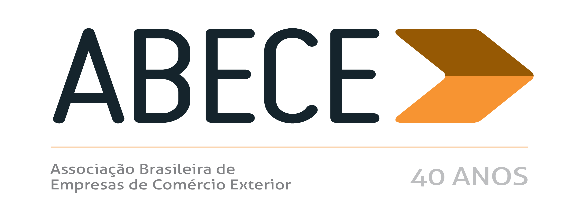 RESENHA SEMANAL ABECEPrezado Associado,Segue resumo das normas que consideramos mais relevantes para os associados veiculadas nas semanas de 01 a 05, 8 a 12, 15 a 18, 22 a 26 de abril, e de 28 de abril a 03 de maio de 2019.Trata-se de informação de caráter exclusivo para associados com divulgação restrita.Para cancelar o recebimento, solicitamos enviar mensagem neste e.mail.AtenciosamenteSecretaria Executiva da ABECECONFAZ AUTORIZA PARANÁ E MINAS GERAIS A PUBLICAR ATOS NORMATIVOS NÃO VIGENTES ATÉ 2017 NO PRAZO DE ATÉ 31 DE JULHO DE 2019RESOLUÇÃO CONFAZ Nº 4, DE 10 DE ABRIL DE 2019 (DOU 24/04/2019) – O CONFAZ autorizou o Estado do Estado do Paraná, nos termos do parágrafo único da cláusula terceira do Convênio ICMS 190/17, a publicar no Diário Oficial do Estado, até 31 de julho de 2019, relação com a identificação de ATOS NORMATIVOS NÃO VIGENTES EM 8 DE AGOSTO DE 2017, relativos aos benefícios fiscais, instituídos por legislação estadual ou distrital publicada até 8 de agosto de 2017, em desacordo com o disposto na alínea “g” do inciso XII do § 2º do art. 155 da Constituição Federal. Veja a relação no anexo.RESOLUÇÃO CONFAZ Nº 5, DE 10 DE ABRIL DE 2019 (DOU 24/04/2019) – Além disso, o CONFAZ autorizou o Estado de Minas Gerais, nos termos do parágrafo único da cláusula terceira do Convênio ICMS 190/17, a publicar no Diário Oficial do Estado, até 31 de julho de 2019, relação com a identificação de ATOS NORMATIVOS relativos aos benefícios fiscais, instituídos por legislação estadual ou distrital publicada até 8 de agosto de 2017, em desacordo com o disposto na alínea “g” do inciso XII do § 2º do art. 155 da Constituição Federal. Veja no anexo a relação.  No mesmo ato, o CONFAZ estendeu até 27 de dezembro de 2019, o prazo para REGISTRAR E DEPOSITAR na Secretaria Executiva do CONFAZ a DOCUMENTAÇÃO COMPROBATÓRIA correspondente aos ATOS CONCESSIVOS dos referidos benefícios fiscais, inclusive os CORRESPONDENTES ATOS NORMATIVOS, conforme disposição do parágrafo único da cláusula quarta do Convênio ICMS 190/17.CONFAZ RATIFICA DIVERSOS CONVENIOS DIVULGADOS NAS RESENHAS PASSADAS E NA PRESENTEATO DECLARATÓRIO CONFAZ Nº 4, DE 29 DE MARÇO DE 2019 (DOU 01/4/2019) – O CONFAZ ratificou vários convênios, entre os quais: (i) Convênio ICMS 10/19 - Prorroga disposições de convênios ICMS que dispõem sobre benefícios fiscais; (ii) Convênio ICMS 12/19 - Altera o Convênio ICMS 79/18, que autoriza os Estados do Acre, Bahia, Mato Grosso, Santa Catarina e Sergipe a reduzir juros e multas de créditos tributários do ICMS, desde que o pagamento seja efetuado em parcela única; (iii)Convênio ICMS 18/19 - Dispõe sobre a adesão dos Estados da Bahia, Ceará, Mato Grosso e Rio Grande do Norte à cláusula primeira do Convênio ICMS 181/17, que autoriza a dilação de prazo de pagamento do ICMS e autoriza a remissão e a anistia de créditos tributários do ICMS, constituídos ou não, decorrentes da dilação de prazo de pagamento do imposto; e (iv) Convênio ICMS 19/19 - Autoriza as unidades federadas a concederem benefícios fiscais vencidos em 31 de dezembro de 2018, em virtude do que dispõe a Lei Complementar nº 160, de 7 de agosto de 2017, e dá outras providências. ATO DECLARATÓRIO CONFAZ Nº 5, DE 23 DE ABRIL DE 2019 (DOU 24/4/2019) – O CONFAZ ratificou vários convênios, entre os quais: (i) Convênio ICMS 28/19 - Prorroga disposições de convênios ICMS que dispõem sobre benefícios fiscais; (II)Convênio ICMS 29/19 - Autoriza os Estados que menciona a conceder remissão parcial dos débitos fiscais inscritos em dívida ativa, relacionados com o ICM e o ICMS, na forma que especifica; (iii) Convênio ICMS 30/19 - Autoriza o Estado Maranhão a instituir programa de parcelamento com redução de juros e multas de débitos fiscais relacionados com o ICM e o ICMS, na forma que especifica; (iv) Convênio ICMS 31/19 - Autoriza o Estado de Minas Gerais a remitir o crédito tributário, inclusive multas e juros incidentes, relativo às operações alcançadas pelo ICMS promovidas por contribuintes que especifica; (v) Convênio ICMS 36/19 - Autoriza o Estado do Ceará a reduzir base de cálculo do ICMS incidente nas operações de importação do exterior do País, de filamentos sintéticos ou artificiais;  (vi) Convênio ICMS 53/19 - Altera o Convênio ICMS 19/19, que autoriza as unidades federadas a concederem benefícios fiscais vencidos em 31 de dezembro de 2018, em virtude do que dispõe a Lei Complementar nº 160, de 7 de agosto de 2017, e dá outras providências; e (Vii) Convênio ICMS 54/19 - Autoriza o Estado do Rio Grande do Sul a não exigir os créditos tributários, no caso que especifica. CONFAZ CONCEDE REMISSÃO PARCIAL DE 65% PARA DÉBITOS ATÉ 2013 INSCRITOS NA DÍVIDA ATIVACONVÊNIO ICMS Nº 29, DE 5 DE ABRIL DE 2019 (DOU 09/4/2019) – O CONFAZ autorizou os Estados de Pernambuco, Piauí e Rio Grande do Norte a conceder remissão parcial de débitos fiscais inscritos na dívida ativa do Estado, relativos ao ICMS, ajuizados ou não, referentes a fatos geradores ocorridos até 31 de dezembro de 2013, no percentual de até 65%  sobre o valor atualizado, não podendo resultar em valor inferior ao montante original do imposto, para pagamento à vista ou em até 60 parcelas, conforme dispuser a legislação estadual. Tal Convênio já foi ratificado.CEARÁ CONCEDE REDUÇÃO DA BASE DE CÁLCULO NA IMPORTAÇÃO DE FILAMENTOS SINTÉTICOS SEM SIMILAR NACIONALCONVÊNIO ICMS Nº 36, DE 5 DE ABRIL DE 2019 (DOU 09/4/2019) – o CONFAZ autorizou o Ceará a conceder redução de base de cálculo na operação de importação de filamentos sintéticos ou artificiais, NCM 5402.31.19, sem similar produzido no país, de forma que a carga tributária seja equivalente a aplicação do percentual mínimo de 9% (nove por cento) sobre o valor da operação. Tal Convênio já foi ratificado.SECEX PUBLICA A 11ª. EDIÇÃO DO MANUAL DE DRAWBACK ISENÇÃO MANTIDA A IMPORTAÇÃO POR CONTA E ORDEMPORTARIA SECEX Nº 10, DE 29 DE ABRIL DE 2019 (DOU 30/4/2019) -  A SECEX editou a 11a Edição do Manual do Sistema de Drawback Isenção, de que trata o art. 82, § 2º, da Portaria SECEX n° 23, de 2011, cujos arquivos digitais encontram-se disponíveis na página eletrônica do Portal Siscomex, no endereço "http://portal.siscomex.gov.br/". Como se sabe, o manual objetiva instruir o usuário em todas as etapas (desde a criação do Ato Concessório, o cadastramento dos documentos vinculados - NF, DI, RE e DU-E), até a utilização do benefício por meio da reposição. Além disso, há informações sobre carregamento de documentos em lote, funcionalidades existentes, anexação de documentos e personalização do sistema. Especificamente à  Importação por Conta e Ordem, a modalidade segue permitida e está descrita no item 7.2.2, na página 42, com a seguinte orientação: “No caso de o beneficiário efetuar a reposição por meio de importação por conta e ordem, deverá assinalar a opção na coluna “Reposição” da tabela “Importador por Conta e Ordem”. Mesmo que a importação original não tenha sido realizada por conta e ordem, não há impedimento para que a reposição assim seja realizada, desde que atendidos os requisitos junto à Receita Federal do Brasil e que os dados do importador por conta e ordem sejam informados no AC.”.RECEITA FEDERAL ALTERA INSTRUÇÃO NORMATIVA SOBRE PERITOSINSTRUÇÃO NORMATIVA RFB Nº 1885, DE 17 DE ABRIL DE 2019 (DOU 22/04/2019) – A Receita Federal publicou instrução normativa que altera a Instrução Normativa RFB nº 1.800, de 2018, sobre a prestação de serviço de perícia para identificação e quantificação de mercadoria importada e a exportar e regula o processo de credenciamento de órgãos, entidades e peritos, e a Instrução Normativa RFB nº 1.851, de 2018. Pelo novo texto, o órgão ou a entidade da Administração Pública ou o serviço social autônomo credenciado deverá comunicar formalmente as alterações havidas na relação de profissionais entregue à RFB no ato do credenciamento. Além disso, no caso de órgão ou de entidade da Administração Pública, o ADE de credenciamento estabelecerá a forma de recolhimento da remuneração devida pelos serviços prestados, que poderá ser efetuada ao órgão ou à entidade conveniados ou diretamente aos peritos.RECEITA FEDERAL ALTERA NORMAS DE IRPJ CSLL E CONTRIBUIÇÕESINSTRUÇÃO NORMATIVA RFB Nº 1881, DE 03 DE ABRIL DE 2019 (DOU 05/04/2019) – A Receita Federal publicou instrução normativa que altera a Instrução Normativa RFB nº 1.700, de 14 de março de 2017, que dispõe sobre IRPJ, CSLL, Contribuição para o PIS/Pasep e Cofins. O que se recomenda é a leitura pela área tributária de cada empresa, para avaliar repercussões. A íntegra está em anexo.RECEITA FEDERAL CREDENCIA DIVERSAS EMPRESAS COM CERTIFICAÇÃO OEA ATOS DECLARATÓRIOS EXECUTIVOS Nº 6, DE 27/3/2019 (DOU 01/4/2019); Nº 35 E 36, 39 A 47 DE 27/3/2019 (DOU 01/4/2019); NºS 7 A 11, DE 14 E 15/04/2019 (DOU 17/04/2019); Nº 51, DE 17/4/2019 (DOU 25/4/2019); NºS 7 E 8, DE 25/4/2019 (dou 29/04/2019); Nº 8, DE 23/4/2019 (DOU 30/4/2019); NºS 18 E 19, DE 30/4/2019 (DOU 02/5/2019); Nº 14, DE 30/4/2019 (DOU 02/5/2019) – As unidades descentralizadas da Receita Federal de Belo Horizonte, Delex,  Curitiba, Recife e Manaus credenciaram como OEA as empresas a seguir:na modalidade OEA-CONFORMI DA D E NÍVEL 1, como IMPORTADOR, a empresa ALFA MED SISTEMAS MÉDICOS LTDA, inscrita no CNPJ sob o nº 11.405.384/0001-49.na modalidade OEA-SEGURANÇA, AGENTE DE CARGA, a empresa GIANT TRANSPORTES NACIONAIS E INTERNACIONAIS EIRELI, inscrita no CNPJ sob o nº 56.182.900/0001-51. na modalidade OEA-CONFORMIDADE NÍVEL 2, IMPORTADOR/EXPORTADOR, a empresa ASHLAND COMÉRCIO DE ESPECIALIDADES QUÍMICAS DO BRASIL LTDA, inscrita no CNPJ sob o nº 62.432.778/0001-27. na modalidade OEA-CONFORMIDADE NÍVEL 2, IMPORTADOR/EXPORTADOR, a empresa FIRMENICH & CIA LTDA., inscrita no CNPJ sob o nº 61.360.574/0001-65.na modalidade OEA-SEGURANÇA, IMPORTADOR/EXPORTADOR, a empresa FIRMENICH & CIA LTDA, inscrita no CNPJ sob o nº 61.360.574/0001-65.na modalidade OEA-SEGURANÇA, IMPORTADOR/EXPORTADOR, a empresa BECTON DICKINSON INDUSTRIAS CIRURGICAS LTDA, inscrita no CNPJ sob o nº 21.551.379/0001-06.na modalidade OEA-SEGURANÇA, IMPORTADOR/EXPORTADOR, a empresa ONESUBSEA DO BRASIL SERVIÇOS SUBMARINOS LTDA, inscrita no CNPJ sob o nº 01.505.705/0001-23.na modalidade OEA-CONFORMIDADE NÍVEL 2, IMPORTADOR/EXPORTADOR, a empresa ONESUBSEA DO BRASIL SERVIÇOS SUBMARINOS LTDA, inscrita no CNPJ sob o nº 01.505.705/0001-23.na modalidade OEA-CONFORMIDADE NÍVEL 2, IMPORTADOR/EXPORTADOR, a empresa BRISTOL-MYERS SQUIBB FARMACEUTICA LTDA, inscrita no CNPJ sob o nº 56.998.982/0001-07.na modalidade OEA-SEGURANÇA, AGENTE DE CARGA, a empresa CLIPPER TRANSPORTES INTERNACIONAIS LTDA, inscrita no CNPJ sob o nº 54.974.027/0001-04. na modalidade OEA-SEGURANÇA, IMPORTADOR/EXPORTADOR, a empresa GIVAUDAN DO BRASIL LTDA, inscrita no CNPJ sob o nº 61.188.488/0001-17. na modalidade OEA-CONFORMIDADE NÍVEL 2, IMPORTADOR/EXPORTADOR, a empresa GIVAUDAN DO BRASIL LTDA, inscrita no CNPJ sob o nº 61.188.488/0001-17.na modalidade OEA-Conformidade Nível 2, como Exportador e Importador, ELEVADORES ATLAS SCHINDLER LTDA., inscrita no CNPJ sob o nº 00.028.986/0001-08. na modalidade OEA-SEGURANÇA, como TRANSPORTADOR, a empresa ESATA EXPRESS SERVIÇOS AUXILIARES DE TRANSPORTE AÉREO LTDA, inscrita no CNPJ sob o nº 01.220.117/0001-43. na modalidade OEA-Conformidade Nível 2, como Exportador e Importador, SPINNER INDUSTRIA E COMERCIO LTDA., inscrita no CNPJ sob o nº 05.062.477/0001-15. na modalidade OEA-Segurança, como Exportador e Importador, SPINNER INDUSTRIA E COMERCIO LTDA., inscrita no CNPJ sob o n? 05.062.477/0001-15. na modalidade OEA-Segurança, como Exportador e Importador, ELEVADORES ATLAS SCHINDLER LTDA., inscrita no CNPJ sob o nº 00.028.986/0001-08. na modalidade OEA-SEGURANÇA, IMPORTADOR/EXPORTADOR, a empresa AMERICAN AIRLINES INC, inscrita no CNPJ sob o nº 36.212.637/0001-99. na modalidade OEA-Segurança, Importador e Exportador, a empresa DEERE-HITACHI MÁQUINAS DE CONSTRUÇÃO DO BRASIL S.A, inscrita no CNPJ sob nº 03.982.513/0001-33. na modalidade OEA-Conformidade nível 2, Importador e Exportador, a empresa DEERE-HITACHI MÁQUINAS DE CONSTRUÇÃO DO BRASIL S.A, inscrita no CNPJ sob nº 03.982.513/0001-33.na modalidade OEA-CONFORMIDADE, como IMPORTADOR / EXPORTADOR, a empresa ABBVIE FARMACEUTICA LTDA, inscrita no CNPJ sob o nº 15.800.545/0001-50. na modalidade OEA-Conformidade Nível 2, Importador e Exportador, a empresa AROSUCO AROMAS E SUCOS LTDA , inscrição no CNPJ sob nº 03.134.910/0001-55.na modalidade OEA-Segurança, como Transportador, CARGOLIFT LOGISTICA S/A, inscrita no CNPJ sob o nº 82.270.711/0001-40.na modalidade OEA-Segurança, Importador e Exportador, a empresa AROSUCO AROMAS E SUCOS LTDA, inscrição no CNPJ sob nº 03.134.910/0001-55. SECEX DIVULGA NOVOS ATRIBUTOS PARA EXPORTAÇÃO DE CAFÉ NOTICIAS SISCOMEX EXPORTAÇÃO NºS 23 e 24, DE 8 e 11 DE ABRIL DE 2019 – A SECEX informou que desde o dia 06/05/2019 foram implementados novos atributos relativos a informações a serem obrigatoriamente prestadas nas exportações de café e extratos, essências e concentrados de café, classificados nos códigos do Sistema Harmonizado 0901.1, 0901.2, 2101.11.10, 2101.11.90, 2101.12.00, conforme abaixo:Padrão de qualidade – NCMs: 0901.1Embarcado em – NCMs: 0901.1, 0901.2, 2101.11.10, 2101.11.90, 2101.12.00Tipo do café – NCMs: 0901.1Método de processamento (café verde) – NCMs: 0901.1Método de processamento (café solúvel) – NCMs: 2101.11.10Embalagem final – NCMs: 2101.11.10Característica especial – NCMs: 0901.1, 0901.2, 2101.11.10, 2101.11.90, 2101.12.00Outra característica especial – NCMs: 0901.1, 0901.2, 2101.11.10, 2101.11.90, 2101.12.00As informações a serem preenchidas para cada campo são as mesmas existentes no Certificado de Origem do Café emitido atualmente pelas entidades autorizadas a emiti-los.Para os exportadores que utilizam sistema próprio para emissão das DU-Es, eles deverão requerer aos seus prestadores de serviço de TI a atualização do software para que tais informações sejam enviadas no arquivo XML da DU-E. Os detalhes necessários para a atualização do sistema próprio estão publicados na Noticia Siscomex de TI nº 001/2019.Informou também que, a partir do mesmo dia 06/05/2019, de conformidade com o disposto no Artigo 33, (1) e (2) do Acordo Internacional do Café de 2007 e no art. 1, (a) do Regulamento de Estatísticas aprovado em 13 de abril de 2018 pelo Conselho Internacional do Café, os certificados de origem relativos às exportações dos produtos mencionados acima não mais serão assinados pela Secretaria da Especial da Receita Federal do Brasil, mas apenas pelas entidades emitentes dos certificados.Por último, lembrou que as exportações de café orgânico certificado devem utilizar o código de enquadramento 80180 (Exportação de produtos orgânicos).SECEX INFORMA QUE MÁQUINAS PARA INDUSTRIA CERVEJEIRA NÃO TÊM MAIS ANUÊNCIA DO MCTIC NA EXPORTAÇÃO NOTICIA SISCOMEX EXPORTAÇÃO Nº 27, DE 16 DE ABRIL DE 2019 – A SECEX informou que desde o dia 16/04/2019, o subitem 8438.40.00 (Máquinas e aparelhos para a indústria cervejeira) da NCM ficou dispensado do Tratamento Administrativo E0112, sujeito ao modelo LPCO E00042 (Licença de Exportação - Área Nuclear, Mísseis e Biológica), que se encontrava sob anuência do Ministério da Ciência, Tecnologia, Inovações e Comunicações (MCTIC).EQUIPE DE TI IRÁ DIVULGAR FUNCIONALIDADES DO PORTAL ÚNICO NOTICIA SISCOMEX TI Nº 2, DE 17 DE ABRIL DE 2019 – A Equipe do Portal Único informou que a partir da release de número 19, que foi implantada no dia 05/05/2019, serão publicadas, ainda durante a homologação, a relação das novas funcionalidades implementadas no Portal Único de Comércio Exterior, assim como os webservices que serão afetados. O objetivo é dar maior transparência e previsibilidade ao setor privado. Todas as publicações das release notes serão avisadas nas Notícias de TI e terão o seu conteúdo divulgado no link: https://api-docs.portalunico.siscomex.gov.br/.EQUIPE DO PORTAL INFORMA QUE FUNCIONALIDADE ESPECÍFICA DE TESTE SERÁ DESCONTINUADA NOTICIA SISCOMEX EXPORTAÇÃO Nº 32, DE 02 DE MAIO DE 2019- A Equipe do Portal Único informou que o link https://portalunico.siscomex.gov.br/docs/visual-xml/index.html , liberado para as empresas de TI durante o período de implantação da DUE com o intuito de facilitar os testes de envio de XML, será descontinuado a partir do dia 17/05/2019.RECEITA FEDERAL INFORMA QUE APRESENTAÇÃO EM MEIO FÍSICO DE DOCUMENTOS DO DUE ESTÁ  DISPENSADA NOTICIAS SISCOMEX EXPORTAÇÃO Nº 28, DE 22 DE ABRIL DE 2019 – A Receita Federal informou que apresentação de documentação ou "dossiê envelope" em meio físico ao órgão está dispensada, conforme previsto no art. 18 da IN RFB 1702. Os documentos instrutivos de DUE exigidos em decorrência de acordos internacionais ou de legislação específica, deverão obrigatoriamente ser disponibilizados à RFB ou a outros órgãos ou agências da Administração Pública Federal em meio digital por meio da funcionalidade “Anexação de Documentos Digitalizados” disponível no Portal Siscomex.FORMULÁRIO PARA EXPORTAÇÃO DE FOSSEIS PODERÁ SER PREENCHIDO PELO EXPORTADOR OU AGENCIA DE MINERAÇÃO NOTICIAS SISCOMEX EXPORTAÇÃO Nº 29, DE 23 DE ABRIL DE 2019 – A SUBSECRETARIA DE OPERAÇÕES informou que desde o dia 23/04/2019, o formulário LPCO E00026 (Permissão para Exportação de Fósseis), sujeito à anuência da Agência Nacional de Mineração (ANM), poderá ser preenchido tanto pelo exportador quanto pela própria ANM, “de ofício”. Ressaltou também que os demais formulários LPCO permanecem inalterados.ANEXO08/04/2019 - Notícia Siscomex Exportação nº 23/2019Informamos que a partir do dia 06/05/2019 serão implementados novos atributos relativos a informações a serem obrigatoriamente prestadas nas exportações de café e extratos, essências e concentrados de café, classificados nos códigos do Sistema Harmonizado 0901.1, 0901.2, 2101.11.10, 2101.11.90, 2101.12.00, conforme abaixo:Padrão de qualidade – NCMs: 0901.1Embarcado em – NCMs: 0901.1, 0901.2, 2101.11.10, 2101.11.90, 2101.12.00Tipo do café – NCMs: 0901.1Método de processamento (café verde) – NCMs: 0901.1Método de processamento (café solúvel) – NCMs: 2101.11.10Embalagem final – NCMs: 2101.11.10Característica especial – NCMs: 0901.1, 0901.2, 2101.11.10, 2101.11.90, 2101.12.00Outra característica especial – NCMs: 0901.1, 0901.2, 2101.11.10, 2101.11.90, 2101.12.00As informações a serem preenchidas para cada campo são as mesmas existentes no Certificado de Origem do Café emitido atualmente pelas entidades autorizadas a emiti-los.Para os exportadores que utilizam sistema próprio para emissão das DU-Es, eles deverão requerer aos seus prestadores de serviço de TI a atualização do software para que tais informações sejam enviadas no arquivo XML da DU-E. Os detalhes necessários para a atualização do sistema próprio estão publicados na Noticia Siscomex de TI nº 001/2019.Informamos também que, a partir do mesmo dia 06/05/2019, de conformidade com o disposto no Artigo 33, (1) e (2) do Acordo Internacional do Café de 2007 e no art. 1, (a) do Regulamento de Estatísticas aprovado em 13 de abril de 2018 pelo Conselho Internacional do Café, os certificados de origem relativos às exportações dos produtos mencionados acima não mais serão assinados pela Secretaria da Especial da Receita Federal do Brasil, mas apenas pelas entidades emitentes dos certificados.11/04/2019 - Notícia Siscomex Exportação nº 024/2019Em complemento à Notícia Siscomex Exportação nº 023/2019, informamos que as exportações de café orgânico certificado devem utilizar o código de enquadramento 80180 (Exportação de produtos orgânicos).Secretaria de Comércio Exterior16/04/2019 - Notícia Siscomex Exportação nº 27/2019Informamos que, a partir de 16/04/2019, o subitem 8438.40.00 (Máquinas e aparelhos para a indústria cervejeira) da NCM estará dispensado do Tratamento Administrativo E0112, sujeito ao modelo LPCO E00042 (Licença de Exportação - Área Nuclear, Mísseis e Biológica), que se encontra sob anuência do Ministério da Ciência, Tecnologia, Inovações e Comunicações (MCTIC).Salientamos que as anuências dos demais órgãos permanecem inalteradas.DECEX17/04/2019 - Notícia Siscomex TI nº 002/2019A partir da release de número 19, que deverá ser implantada no dia 05/05/2019, serão publicadas, ainda durante a homologação, a relação das novas funcionalidades implementadas no Portal Único de Comércio Exterior, assim como os webservices que serão afetados.O objetivo é dar maior transparência e previsibilidade ao setor privado.Todas as publicações das release notes serão avisadas nas Notícias de TI e terão o seu conteúdo divulgado no link: https://api-docs.portalunico.siscomex.gov.br/22/04/2019 - Notícia Siscomex Exportação nº 28/2019A apresentação de documentação ou "dossiê envelope" em meio físico à Receita Federal do Brasil está dispensada, conforme previsto no art. 18 da IN RFB 1702. Os documentos instrutivos de DUE exigidos em decorrência de acordos internacionais ou de legislação específica, deverão obrigatoriamente ser disponibilizados à RFB ou a outros órgãos ou agências da Administração Pública Federal em meio digital por meio da funcionalidade “Anexação de Documentos Digitalizados” disponível no Portal Siscomex.23/04/2019 – Notícia Siscomex Exportação nº 29/2019Informamos que, a partir de 23/04/2019, o formulário LPCO E00026 (Permissão para Exportação de Fósseis), sujeito à anuência da Agência Nacional de Mineração (ANM), poderá ser preenchido tanto pelo exportador quanto pela própria ANM, “de ofício”.Ressaltamos que os demais formulários LPCO permanecem inalterados.SUBSECRETARIA DE OPERAÇÕES DE COMÉRCIO EXTERIOR02/05/2019 - Notícia Siscomex Exportação nº 32/2019Informamos que o link https://portalunico.siscomex.gov.br/docs/visual-xml/index.html , liberado para as empresas de TI durante o período de implantação da DUE com o intuito de facilitar os testes de envio de XML, será descontinuado a partir do dia 17/05/2019.ATO DECLARATÓRIO CONFAZ Nº 4, DE 29 DE MARÇO DE 2019 (DOU 01/4/2019)Ratifica os Convênios ICMS aprovados na 314ª Reunião Extraordinária do CONFAZ, realizada no dia 13.03.2019 e publicados no DOU em 15.03.2019. O Diretor do Conselho Nacional de Política Fazendária - CONFAZ, com fulcro no art. 5º da Lei Complementar 24, de 7 de janeiro de 1975, no uso das atribuições que lhe são conferidas pelo inciso X, do art. 5°, e pelo parágrafo único do art. 37 do Regimento desse Conselho, declara ratificados os Convênios ICMS a seguir identificados, celebrados na 314ª Reunião Extraordinária do CONFAZ, realizada no dia 13 de março de 2019: Convênio ICMS 10/19 - Prorroga disposições de convênios ICMS que dispõem sobre benefícios fiscais; Convênio ICMS 12/19 - Altera o Convênio ICMS 79/18, que autoriza os Estados do Acre, Bahia, Mato Grosso, Santa Catarina e Sergipe a reduzir juros e multas de créditos tributários do ICMS, desde que o pagamento seja efetuado em parcela única; Convênio ICMS 18/19 - Dispõe sobre a adesão dos Estados da Bahia, Ceará, Mato Grosso e Rio Grande do Norte à cláusula primeira do Convênio ICMS 181/17, que autoriza a dilação de prazo de pagamento do ICMS e autoriza a remissão e a anistia de créditos tributários do ICMS, constituídos ou não, decorrentes da dilação de prazo de pagamento do imposto; Convênio ICMS 19/19 - Autoriza as unidades federadas a concederem benefícios fiscais vencidos em 31 de dezembro de 2018, em virtude do que dispõe a Lei Complementar nº 160, de 7 de agosto de 2017, e dá outras providências. ALFÂNDEGA DA RECEITA FEDERAL DE BELO HORIZONTEEQUIPE DE GESTÃO DE OPERADORES ECONÔMICOS AUTORIZADOSATO DECLARATÓRIO EXECUTIVO Nº 6, 27 DE MARÇO DE 2019 ( 01/04/2019)Certifica como Operador Econômico Autorizado a empresa que especifica. O CHEFE DA EQUIPE DE GESTÃO DOS OPERADORES ECONÔMICOS AUTORIZADOS - EqOEA DA ALFÂNDEGA DA RECEITA FEDERAL DO BRASIL EM BELO HORIZONTE, instituído por meio da Portaria RFB nº 430, de 09 de outubro de 2017, no uso da atribuição que lhe confere o art. 18 da Instrução Normativa RFB nº 1598, de 9 de dezembro de 2015, e tendo em vista o que consta no Requerimento 138, resolve: Art. 1º. Certificar como Operador Econômico Autorizado, em caráter precário, com prazo de validade indeterminado, na modalidade OEA-CONFORMI DA D E NÍVEL 1, como IMPORTADOR, a empresa ALFA MED SISTEMAS MÉDICOS LTDA, inscrita no CNPJ sob o nº 11.405.384/0001-49. Art. 2º. Esta certificação é extensiva a todos os estabelecimentos da empresa supracitada. Art. 3º. Este Ato declaratório Executivo entra em vigor na data de sua publicação no Diário Oficial da União. BERNARDO COSTA PRATES SANTOSATO DECLARATÓRIO EXECUTIVO Nº 35, DE 27 DE MARÇO DE 2019 (DOU 01/4/2019)Certifica como Operador Econômico Autorizado a empresa que especifica. O CHEFE DA EQUIPE DE GESTÃO DE OPERADORES ECONÔMICOS AUTORIZADOS DA DELEGACIA ESPECIAL DA RECEITA FEDERAL DO BRASIL DE FISCALIZAÇÃO DE COMÉRCIO EXTERIOR - DELEX, instituída por meio da Portaria MF nº 430, de 9 de outubro de 2017, no uso da atribuição que lhe confere o art. 18 da Instrução Normativa RFB nº 1598, de 9 de dezembro de 2015, e tendo em vista o que consta do Dôssie nº 10120.005142/0117-62, resolve: Art. 1º. Certificar como Operador Econômico Autorizado, em caráter precário, com prazo de validade indeterminado, na modalidade OEA-SEGURANÇA, AGENTE DE CARGA, a empresa GIANT TRANSPORTES NACIONAIS E INTERNACIONAIS EIRELI, inscrita no CNPJ sob o nº 56.182.900/0001-51. Art. 2º. Esta certificação é extensiva a todos os estabelecimentos da empresa supracitada. Art. 3º. Este Ato declaratório Executivo entra em vigor na data de sua publicação no Diário Oficial da União. DANILO PIZOL INVERNIZZI ATO DECLARATÓRIO EXECUTIVO Nº 36, DE 27 DE MARÇO DE 2019 (DOU 01/4/2019)Certifica como Operador Econômico Autorizado a empresa que especifica. O CHEFE DA EQUIPE DE GESTÃO DE OPERADORES ECONÔMICOS AUTORIZADOS DA DELEGACIA ESPECIAL DA RECEITA FEDERAL DO BRASIL DE FISCALIZAÇÃO DE COMÉRCIO EXTERIOR - DELEX, instituída por meio da Portaria MF nº 430, de 9 de outubro de 2017, no uso da atribuição que lhe confere o art. 18 da Instrução Normativa RFB nº 1598, de 9 de dezembro de 2015, e tendo em vista o que consta do Dôssie nº 10010.014937/0617-22, resolve: Art. 1º. Certificar como Operador Econômico Autorizado, em caráter precário, com prazo de validade indeterminado, na modalidade OEA-CONFORMIDADE NÍVEL 2, IMPORTADOR/EXPORTADOR, a empresa ASHLAND COMÉRCIO DE ESPECIALIDADES QUÍMICAS DO BRASIL LTDA, inscrita no CNPJ sob o nº 62.432.778/0001-27. Art. 2º. Esta certificação é extensiva a todos os estabelecimentos da empresa supracitada. Art. 3º. Este Ato declaratório Executivo entra em vigor na data de sua publicação no Diário Oficial da União. DANILO PIZOL INVERNIZZI ATO DECLARATÓRIO EXECUTIVO Nº 39, DE 27 DE MARÇO DE 2019(DOU 01/4/2019)Certifica como Operador Econômico Autorizado a empresa que especifica. O CHEFE DA EQUIPE DE GESTÃO DE OPERADORES ECONÔMICOS AUTORIZADOS DA DELEGACIA ESPECIAL DA RECEITA FEDERAL DO BRASIL DE FISCALIZAÇÃO DE COMÉRCIO EXTERIOR - DELEX, instituída por meio da Portaria MF nº 430, de 9 de outubro de 2017, no uso da atribuição que lhe confere o art. 18 da Instrução Normativa RFB nº 1598, de 9 de dezembro de 2015, e tendo em vista o que consta no Requerimento nº 14 do Sistema OEA, módulo do Portal Único do Siscomex, resolve: Art. 1º. Certificar como Operador Econômico Autorizado, em caráter precário, com prazo de validade indeterminado, na modalidade OEA-CONFORMIDADE NÍVEL 2, IMPORTADOR/EXPORTADOR, a empresa FIRMENICH & CIA LTDA., inscrita no CNPJ sob o nº 61.360.574/0001-65. Art. 2º. Esta certificação é extensiva a todos os estabelecimentos da empresa supracitada. Art. 3º. Este Ato declaratório Executivo entra em vigor na data de sua publicação no Diário Oficial da União. DANILO PIZOL INVERNIZZI ATO DECLARATÓRIO EXECUTIVO Nº 40, DE 27 DE MARÇO DE 2019(DOU 01/4/2019)Certifica como Operador Econômico Autorizado a empresa que especifica. O CHEFE DA EQUIPE DE GESTÃO DE OPERADORES ECONÔMICOS AUTORIZADOS DA DELEGACIA ESPECIAL DA RECEITA FEDERAL DO BRASIL DE FISCALIZAÇÃO DE COMÉRCIO EXTERIOR - DELEX, instituída por meio da Portaria MF nº 430, de 9 de outubro de 2017, no uso da atribuição que lhe confere o art. 18 da Instrução Normativa RFB nº 1598, de 9 de dezembro de 2015, e tendo em vista o que consta no Requerimento nº 15 do Sistema OEA, módulo do Portal Único do Siscomex, resolve: Art. 1º. Certificar como Operador Econômico Autorizado, em caráter precário, com prazo de validade indeterminado, na modalidade OEA-SEGURANÇA, IMPORTADOR/EXPORTADOR, a empresa FIRMENICH & CIA LTDA, inscrita no CNPJ sob o nº 61.360.574/0001-65. Art. 2º. Esta certificação é extensiva a todos os estabelecimentos da empresa supracitada. Art. 3º. Este Ato declaratório Executivo entra em vigor na data de sua publicação no Diário Oficial da União. DANILO PIZOL INVERNIZZI ATO DECLARATÓRIO EXECUTIVO Nº 41, DE 27 DE MARÇO DE 2019 (DOU 01/4/2019)Certifica como Operador Econômico Autorizado a empresa que especifica. O CHEFE DA EQUIPE DE GESTÃO DE OPERADORES ECONÔMICOS AUTORIZADOS DA DELEGACIA ESPECIAL DA RECEITA FEDERAL DO BRASIL DE FISCALIZAÇÃO DE COMÉRCIO EXTERIOR - DELEX, instituída por meio da Portaria MF nº 430, de 9 de outubro de 2017, no uso da atribuição que lhe confere o art. 18 da Instrução Normativa RFB nº 1598, de 9 de dezembro de 2015, e tendo em vista o que consta no Requerimento nº 216 do Sistema OEA, módulo do Portal Único do Siscomex, resolve: Art. 1º. Certificar como Operador Econômico Autorizado, em caráter precário, com prazo de validade indeterminado, na modalidade OEA-SEGURANÇA, IMPORTADOR/EXPORTADOR, a empresa BECTON DICKINSON INDUSTRIAS CIRURGICAS LTDA, inscrita no CNPJ sob o nº 21.551.379/0001-06. Art. 2º. Esta certificação é extensiva a todos os estabelecimentos da empresa supracitada. Art. 3º. Este Ato declaratório Executivo entra em vigor na data de sua publicação no Diário Oficial da União. DANILO PIZOL INVERNIZZIATO DECLARATÓRIO EXECUTIVO Nº 42, DE 27 DE MARÇO DE 2019 (DOU 01/4/2019)Certifica como Operador Econômico Autorizado a empresa que especifica. O CHEFE DA EQUIPE DE GESTÃO DE OPERADORES ECONÔMICOS AUTORIZADOS DA DELEGACIA ESPECIAL DA RECEITA FEDERAL DO BRASIL DE FISCALIZAÇÃO DE COMÉRCIO EXTERIOR - DELEX, instituída por meio da Portaria MF nº 430, de 9 de outubro de 2017, no uso da atribuição que lhe confere o art. 18 da Instrução Normativa RFB nº 1598, de 9 de dezembro de 2015, e tendo em vista o que consta no Requerimento nº 139 do Sistema OEA, módulo do Portal Único do Siscomex, resolve: Art. 1º. Certificar como Operador Econômico Autorizado, em caráter precário, com prazo de validade indeterminado, na modalidade OEA-SEGURANÇA, IMPORTADOR/EXPORTADOR, a empresa ONESUBSEA DO BRASIL SERVIÇOS SUBMARINOS LTDA, inscrita no CNPJ sob o nº 01.505.705/0001-23. Art. 2º. Esta certificação é extensiva a todos os estabelecimentos da empresa supracitada. Art. 3º. Este Ato declaratório Executivo entra em vigor na data de sua publicação no Diário Oficial da União. DANILO PIZOL INVERNIZZI ATO DECLARATÓRIO EXECUTIVO Nº 43, DE 27 DE MARÇO DE 2019 (DOU 01/4/2019)Certifica como Operador Econômico Autorizado a empresa que especifica. O CHEFE DA EQUIPE DE GESTÃO DE OPERADORES ECONÔMICOS AUTORIZADOS DA DELEGACIA ESPECIAL DA RECEITA FEDERAL DO BRASIL DE FISCALIZAÇÃO DE COMÉRCIO EXTERIOR - DELEX, instituída por meio da Portaria MF nº 430, de 9 de outubro de 2017, no uso da atribuição que lhe confere o art. 18 da Instrução Normativa RFB nº 1598, de 9 de dezembro de 2015, e tendo em vista o que consta no Requerimento nº 140 do Sistema OEA, módulo do Portal Único do Siscomex, resolve: Art. 1º. Certificar como Operador Econômico Autorizado, em caráter precário, com prazo de validade indeterminado, na modalidade OEA-CONFORMIDADE NÍVEL 2, IMPORTADOR/EXPORTADOR, a empresa ONESUBSEA DO BRASIL SERVIÇOS SUBMARINOS LTDA, inscrita no CNPJ sob o nº 01.505.705/0001-23. Art. 2º. Esta certificação é extensiva a todos os estabelecimentos da empresa supracitada. Art. 3º. Este Ato declaratório Executivo entra em vigor na data de sua publicação no Diário Oficial da União. DANILO PIZOL INVERNIZZI ATO DECLARATÓRIO EXECUTIVO Nº 44, DE 27 DE MARÇO DE 2019 (DOU 01/4/2019)Certifica como Operador Econômico Autorizado a empresa que especifica. O CHEFE DA EQUIPE DE GESTÃO DE OPERADORES ECONÔMICOS AUTORIZADOS DA DELEGACIA ESPECIAL DA RECEITA FEDERAL DO BRASIL DE FISCALIZAÇÃO DE COMÉRCIO EXTERIOR - DELEX, instituída por meio da Portaria MF nº 430, de 9 de outubro de 2017, no uso da atribuição que lhe confere o art. 18 da Instrução Normativa RFB nº 1598, de 9 de dezembro de 2015, e tendo em vista o que consta no Requerimento nº 212 do Sistema OEA, módulo do Portal Único do Siscomex, resolve: Art. 1º. Certificar como Operador Econômico Autorizado, em caráter precário, com prazo de validade indeterminado, na modalidade OEA-CONFORMIDADE NÍVEL 2, IMPORTADOR/EXPORTADOR, a empresa BRISTOL-MYERS SQUIBB FARMACEUTICA LTDA, inscrita no CNPJ sob o nº 56.998.982/0001-07. Art. 2º. Esta certificação é extensiva a todos os estabelecimentos da empresa supracitada. Art. 3º. Este Ato declaratório Executivo entra em vigor na data de sua publicação no Diário Oficial da União. DANILO PIZOL INVERNIZZI ATO DECLARATÓRIO EXECUTIVO Nº 45, DE 27 DE MARÇO DE 2019 (DOU 01/4/2019)Certifica como Operador Econômico Autorizado a empresa que especifica. O CHEFE DA EQUIPE DE GESTÃO DE OPERADORES ECONÔMICOS AUTORIZADOS DA DELEGACIA ESPECIAL DA RECEITA FEDERAL DO BRASIL DE FISCALIZAÇÃO DE COMÉRCIO EXTERIOR - DELEX, instituída por meio da Portaria MF nº 430, de 9 de outubro de 2017, no uso da atribuição que lhe confere o art. 18 da Instrução Normativa RFB nº 1598, de 9 de dezembro de 2015, e tendo em vista o que consta no Requerimento nº 92 do Sistema OEA, módulo do Portal Único do Siscomex, resolve: Art. 1º. Certificar como Operador Econômico Autorizado, em caráter precário, com prazo de validade indeterminado, na modalidade OEA-SEGURANÇA, AGENTE DE CARGA, a empresa CLIPPER TRANSPORTES INTERNACIONAIS LTDA, inscrita no CNPJ sob o nº 54.974.027/0001-04. Art. 2º. Esta certificação é extensiva a todos os estabelecimentos da empresa supracitada. Art. 3º. Este Ato declaratório Executivo entra em vigor na data de sua publicação no Diário Oficial da União. DANILO PIZOL INVERNIZZI ATO DECLARATÓRIO EXECUTIVO Nº 46, DE 27 DE MARÇO DE 2019(DOU 01/4/2019)Certifica como Operador Econômico Autorizado a empresa que especifica. O CHEFE DA EQUIPE DE GESTÃO DE OPERADORES ECONÔMICOS AUTORIZADOS DA DELEGACIA ESPECIAL DA RECEITA FEDERAL DO BRASIL DE FISCALIZAÇÃO DE COMÉRCIO EXTERIOR - DELEX, instituída por meio da Portaria MF nº 430, de 9 de outubro de 2017, no uso da atribuição que lhe confere o art. 18 da Instrução Normativa RFB nº 1598, de 9 de dezembro de 2015, e tendo em vista o que consta do Dôssie nº 10120.003246/0617-56, resolve: Art. 1º. Certificar como Operador Econômico Autorizado, em caráter precário, com prazo de validade indeterminado, na modalidade OEA-SEGURANÇA, IMPORTADOR/EXPORTADOR, a empresa GIVAUDAN DO BRASIL LTDA, inscrita no CNPJ sob o nº 61.188.488/0001-17. Art. 2º. Esta certificação é extensiva a todos os estabelecimentos da empresa supracitada. Art. 3º. Este Ato declaratório Executivo entra em vigor na data de sua publicação no Diário Oficial da União. DANILO PIZOL INVERNIZZI ATO DECLARATÓRIO EXECUTIVO Nº 47, DE 27 DE MARÇO DE 2019 (DOU 01/4/2019)Certifica como Operador Econômico Autorizado a empresa que especifica. O CHEFE DA EQUIPE DE GESTÃO DE OPERADORES ECONÔMICOS AUTORIZADOS DA DELEGACIA ESPECIAL DA RECEITA FEDERAL DO BRASIL DE FISCALIZAÇÃO DE COMÉRCIO EXTERIOR - DELEX, instituída por meio da Portaria MF nº 430, de 9 de outubro de 2017, no uso da atribuição que lhe confere o art. 18 da Instrução Normativa RFB nº 1598, de 9 de dezembro de 2015, e tendo em vista o que consta no Requerimento nº 130 do Sistema OEA, módulo do Portal Único do Siscomex, resolve: Art. 1º. Certificar como Operador Econômico Autorizado, em caráter precário, com prazo de validade indeterminado, na modalidade OEA-CONFORMIDADE NÍVEL 2, IMPORTADOR/EXPORTADOR, a empresa GIVAUDAN DO BRASIL LTDA, inscrita no CNPJ sob o nº 61.188.488/0001-17. Art. 2º. Esta certificação é extensiva a todos os estabelecimentos da empresa supracitada. Art. 3º. Este Ato declaratório Executivo entra em vigor na data de sua publicação no Diário Oficial da União. DANILO PIZOL INVERNIZZI SOLUÇÃO DE CONSULTA Nº 129, DE 27 DE MARÇO DE 2019 (DOU 01/4/2019)Assunto: Imposto sobre a Importação - II IMPORTAÇÃO POR ENCOMENDA. CONCESSÃO. EMPRÉSTIMOS OU FINANCIAMENTOS. CONTROLADORA DE ENCOMENDANTE. NÃO DESCARACTERIZAÇÃO. O fato de a consulente conceder empréstimos ou financiamentos para viabilizar que empresas importadoras promovam importações por encomenda, nas quais a encomendante é empresa por ela integralmente controlada, não descaracteriza a importação por encomenda, uma vez que, nesses casos, é em decorrência de tais empréstimos/financiamentos que os importadores passam a deter capacidade econômica para o pagamento das importações com recursos próprios, requisito exigido para configurar a operação de importação por encomenda. Dispositivos Legais: Lei nº 11.281, de 20 de fevereiro de 2006; Instrução Normativa RFB nº 1.861, de 27 de dezembro de 2018. FERNANDO MOMBELLI Coordenador-GeralCONVÊNIO ICMS Nº 29, DE 5 DE ABRIL DE 2019 (DOU 09/4/2019)Autoriza os Estados que menciona a conceder remissão parcial dos débitos fiscais inscritos em dívida ativa, relacionados com o ICM e o ICMS, na forma que especifica. O Conselho Nacional de Política Fazendária - CONFAZ, na sua 172ª Reunião Ordinária, realizada em Brasília, DF, no dia 5 de abril de 2019, tendo em vista o disposto nos art. 102 e 199 do Código Tributário Nacional (Lei 5.172, de 25 de outubro de 1966) e na Lei Complementar nº 24, de 7 de janeiro de 1975, resolve celebrar o seguinte CO N V Ê N I O Cláusula primeira Ficam os Estados de Pernambuco, Piauí e Rio Grande do Norte autorizados a conceder remissão parcial de débitos fiscais inscritos na dívida ativa do Estado, relativos ao Imposto sobre Operações relativas à Circulação de Mercadorias (ICM) e ao Imposto sobre Operações relativas à Circulação de Mercadorias e sobre Prestações de Serviços de Transporte Interestadual e Intermunicipal e de Comunicação (ICMS), ajuizados ou não, referentes a fatos geradores ocorridos até 31 de dezembro de 2013, no percentual de até 65% (sessenta e cinco por cento) sobre o valor atualizado, não podendo resultar em valor inferior ao montante original do imposto, para pagamento à vista ou em até 60 parcelas, conforme dispuser a legislação estadual. Cláusula segunda A aplicação do benefício estabelecido na cláusula primeira deste convênio não confere ao contribuinte qualquer direito à restituição ou compensação das importâncias já pagas. Cláusula terceira Este convênio entra em vigor na data da publicação no Diário Oficial da União de sua ratificação nacional. Presidente do CONFAZ - Waldery Rodrigues Junior, em exercícioCONVÊNIO ICMS Nº 36, DE 5 DE ABRIL DE 2019 (DOU 09/4/2019)Autoriza o Estado do Ceará a reduzir base de cálculo do ICMS incidente nas operações de importação do exterior do País, de filamentos sintéticos ou artificiais. O Conselho Nacional de Política Fazendária - CONFAZ, na sua 172ª Reunião Ordinária, realizada em Brasília, DF, no dia 5 de abril de 2019, tendo em vista o disposto na Lei Complementar nº 24, de 7 de janeiro de 1975, resolve celebrar o seguinte Convênio Cláusula primeira Fica o Estado do Ceará autorizado a conceder redução de base de cálculo na operação de importação do exterior do País, de filamentos sintéticos ou artificiais classificados na NCM 5402.31.19, sem similar produzido no país, de forma que a carga tributária seja equivalente a aplicação do percentual mínimo de 9% (nove por cento) sobre o valor da operação. Cláusula segunda A inexistência de similar produzido no país será atestada por órgão federal competente ou por entidade representativa do setor produtivo da mercadoria ou do bem com abrangência em todo território nacional. Cláusula terceira Este convênio entra em vigor na data da publicação no Diário Oficial da União de sua ratificação nacional produzindo efeitos a partir do primeiro dia do segundo mês subsequente ao da ratificação. Presidente do CONFAZ - Waldery Rodrigues Junior, em exercícioALFÂNDEGA DA RECEITA FEDERAL DO BRASIL EM CURITIBAEQUIPE DE GESTÃO DE OPERADORES ECONÔMICOS AUTORIZADOSATO DECLARATÓRIO EXECUTIVO Nº 8, DE 15 DE ABRIL DE 2019 (DOU 17/4/2019)Certifica como Operador Econômico Autorizado a pessoa jurídica que especifica. O CHEFE DA EQUIPE DE GESTÃO DE OPERADORES ECONÔMICOS AUTORIZADOS DA ALFÂNDEGA DA RECEITA FEDERAL EM CURITIBA, instituída por meio da Portaria MF nº 430, de 9 de outubro de 2017, que aprovou o Regimento Interno da RFB, no uso da atribuição que lhe confere o art. 18 da Instrução Normativa RFB nº 1.598, de 9 de dezembro de 2015, e tendo em vista o que consta do Requerimento n° 542, do Portal OEA, resolve: Art. 1º Certificar como Operador Econômico Autorizado, em caráter precário, com prazo de validade indeterminado, na modalidade OEA-Conformidade Nível 2, como Exportador e Importador, ELEVADORES ATLAS SCHINDLER LTDA., inscrita no CNPJ sob o nº 00.028.986/0001-08. Art. 2º. Esta certificação é extensiva a todos os estabelecimentos da pessoa jurídica supracitada. Art. 3º Este Ato Declaratório Executivo entra em vigor na data de sua publicação no Diário Oficial da União. RINALD BOASSI SUPERINTENDÊNCIA REGIONAL DA 10ª REGIÃALFÂNDEGA DA RECEITA FEDERAL DE BELO HORIZONTEEQUIPE DE GESTÃO DE OPERADORES ECONÔMICOS AUTORIZADOSATO DECLARATÓRIO EXECUTIVO Nº 7, DE 16 DE ABRIL DE 2019(DOU 18/4/2019)Certifica como Operador Econômico Autorizado a empresa que especifica. A CHEFE DA EQUIPE DE GESTÃO DOS OPERADORES ECONÔMICOS AUTORIZADOS - EqOEA DA ALFÂNDEGA DA RECEITA FEDERAL DO BRASIL EM BELO HORIZONTE, instituída por meio da Portaria RFB nº 430, de 09 de outubro de 2017, no uso da atribuição que lhe confere o art. 18 da Instrução Normativa RFB nº 1598, de 9 de dezembro de 2015, e tendo em vista o que consta no Requerimento 3440, resolve: Art. 1º. Certificar como Operador Econômico Autorizado, em caráter precário, com prazo de validade indeterminado, na modalidade OEA-SEGURANÇA, como TRANSPORTADOR, a empresa ESATA EXPRESS SERVIÇOS AUXILIARES DE TRANSPORTE AÉREO LTDA, inscrita no CNPJ sob o nº 01.220.117/0001-43. Art. 2º. Esta certificação é extensiva a todos os estabelecimentos da empresa supracitada. Art. 3º. Este Ato Declaratório Executivo entra em vigor na data de sua publicação no Diário Oficial da União. ANA PAULA RODRIGUES DE SOUZAALFÂNDEGA DA RECEITA FEDERAL DO BRASIL EM CURITIBAEQUIPE DE GESTÃO DE OPERADORES ECONÔMICOS AUTORIZADOSATO DECLARATÓRIO EXECUTIVO Nº 9, DE 16 DE ABRIL DE 2019 (DOU 18/4/2019)Certifica como Operador Econômico Autorizado a pessoa jurídica que especifica. O CHEFE DA EQUIPE DE GESTÃO DE OPERADORES ECONÔMICOS AUTORIZADOS DA ALFÂNDEGA DA RECEITA FEDERAL EM CURITIBA, instituída por meio da Portaria MF nº 430, de 9 de outubro de 2017, que aprovou o Regimento Interno da RFB, no uso da atribuição que lhe confere o art. 18 da Instrução Normativa RFB nº 1.598, de 9 de dezembro de 2015, e tendo em vista o que consta do Requerimento n° 106, do Portal OEA, resolve: Art. 1º Certificar como Operador Econômico Autorizado, em caráter precário, com prazo de validade indeterminado, na modalidade OEA-Conformidade Nível 2, como Exportador e Importador, SPINNER INDUSTRIA E COMERCIO LTDA., inscrita no CNPJ sob o nº 05.062.477/0001-15. Art. 2º. Esta certificação é extensiva a todos os estabelecimentos da pessoa jurídica supracitada. Art. 3º Este Ato Declaratório Executivo entra em vigor na data de sua publicação no Diário Oficial da União. RINALD BOASSI ATO DECLARATÓRIO EXECUTIVO Nº 10, DE 16 DE ABRIL DE 2019 (DOU 18/4/2019)Certifica como Operador Econômico Autorizado a pessoa jurídica que especifica. O CHEFE DA EQUIPE DE GESTÃO DE OPERADORES ECONÔMICOS AUTORIZADOS DA ALFÂNDEGA DA RECEITA FEDERAL EM CURITIBA, instituÍda por meio da Portaria MF nº 430, de 9 de outubro de 2017, que aprovou o Regimento Interno da RFB, no uso da atribuição que lhe confere o art. 18 da Instrução Normativa RFB nº 1.598, de 9 de dezembro de 2015, e tendo em vista o que consta do Requerimento n? 105, do Portal OEA, resolve: Art. 1º Certificar como Operador Econômico Autorizado, em caráter precário, com prazo de validade indeterminado, na modalidade OEA-Segurança, como Exportador e Importador, SPINNER INDUSTRIA E COMERCIO LTDA., inscrita no CNPJ sob o n? 05.062.477/0001-15. Art. 2º. Esta certificação é extensiva a todos os estabelecimentos da pessoa jurídica supracitada. Art. 3º Este Ato Declaratório Executivo entra em vigor na data de sua publicação no Diário Oficial da União. RINALD BOASSIATO DECLARATÓRIO EXECUTIVO Nº 11, DE 17 DE ABRIL DE 2019 (DOU 18/4/2019)Certifica como Operador Econômico Autorizado a pessoa jurídica que especifica. O CHEFE DA EQUIPE DE GESTÃO DE OPERADORES ECONÔMICOS AUTORIZADOS DA ALFÂNDEGA DA RECEITA FEDERAL EM CURITIBA, instituída por meio da Portaria MF nº 430, de 9 de outubro de 2017, que aprovou o Regimento Interno da RFB, no uso da atribuição que lhe confere o art. 18 da Instrução Normativa RFB nº 1.598, de 9 de dezembro de 2015, e tendo em vista o que consta do Requerimento n° 541, do Portal OEA, resolve: Art. 1º Certificar como Operador Econômico Autorizado, em caráter precário, com prazo de validade indeterminado, na modalidade OEA-Segurança, como Exportador e Importador, ELEVADORES ATLAS SCHINDLER LTDA., inscrita no CNPJ sob o nº 00.028.986/0001-08. Art. 2º. Esta certificação é extensiva a todos os estabelecimentos da pessoa jurídica supracitada. Art. 3º Este Ato Declaratório Executivo entra em vigor na data de sua publicação no Diário Oficial da União. RINALD BOASSIATO DECLARATÓRIO Nº 5, DE 23 DE ABRIL DE 2019 (DOU 24/4/2019)Ratifica os Convênios ICMS aprovados na 172ª Reunião Ordinária do CONFAZ, realizada no dia 05.04.2019 e publicados no DOU em 09.04.2019 O Diretor do Conselho Nacional de Política Fazendária - CONFAZ, com fulcro no art. 5º da Lei Complementar 24, de 7 de janeiro de 1975, no uso das atribuições que lhe são conferidas pelo inciso X, do art. 5°, e pelo parágrafo único do art. 37 do Regimento desse Conselho, declara ratificados os convênios ICMS a seguir identificados, celebrados na 172ª Reunião Ordinária do CONFAZ, realizada no dia 5 de abril de 2019: Convênio ICMS 28/19 - Prorroga disposições de convênios ICMS que dispõem sobre benefícios fiscais; Convênio ICMS 29/19 - Autoriza os Estados que menciona a conceder remissão parcial dos débitos fiscais inscritos em dívida ativa, relacionados com o ICM e o ICMS, na forma que especifica; Convênio ICMS 30/19 - Autoriza o Estado Maranhão a instituir programa de parcelamento com redução de juros e multas de débitos fiscais relacionados com o ICM e o ICMS, na forma que especifica; Convênio ICMS 31/19 - Autoriza o Estado de Minas Gerais a remitir o crédito tributário, inclusive multas e juros incidentes, relativo às operações alcançadas pelo ICMS promovidas por contribuintes que especifica; Convênio ICMS 36/19 - Autoriza o Estado do Ceará a reduzir base de cálculo do ICMS incidente nas operações de importação do exterior do País, de filamentos sintéticos ou artificiais; Convênio ICMS 53/19 - Altera o Convênio ICMS 19/19, que autoriza as unidades federadas a concederem benefícios fiscais vencidos em 31 de dezembro de 2018, em virtude do que dispõe a Lei Complementar nº 160, de 7 de agosto de 2017, e dá outras providências; Convênio ICMS 54/19 - Autoriza o Estado do Rio Grande do Sul a não exigir os créditos tributários, no caso que especifica. BRUNO PESSANHA NEGRISDELEGACIA ESPECIAL DA RECEITA FEDERAL DE BRASIL DE FISCALIZAÇÃO DE COMÉRCIO EXTERIOR EQUIPE DE GESTÃO DE OPERADORES ECONÔMICOS AUTORIZADOSATO DECLARATÓRIO EXECUTIVO Nº 51, DE 17 DE ABRIL DE 2019 (DOU 25/4/2019)Certifica como Operador Econômico Autorizado a empresa que especifica. O CHEFE DA EQUIPE DE GESTÃO DE OPERADORES ECONÔMICOS AUTORIZADOS DA DELEGACIA ESPECIAL DA RECEITA FEDERAL DO BRASIL DE FISCALIZAÇÃO DE COMÉRCIO EXTERIOR - DELEX, instituída por meio da Portaria MF nº 430, de 9 de outubro de 2017, no uso da atribuição que lhe confere o art. 18 da Instrução Normativa RFB nº 1598, de 9 de dezembro de 2015, e tendo em vista o que consta no Requerimento nº 1480 do Sistema OEA, módulo do Portal Único do Siscomex, resolve: Art. 1º. Certificar como Operador Econômico Autorizado, em caráter precário, com prazo de validade indeterminado, na modalidade OEA-SEGURANÇA, IMPORTADOR/EXPORTADOR, a empresa AMERICAN AIRLINES INC, inscrita no CNPJ sob o nº 36.212.637/0001-99. Art. 2º. Esta certificação é extensiva a todos os estabelecimentos da empresa supracitada. Art. 3º. Este Ato Declaratório Executivo entra em vigor na data de sua publicação no Diário Oficial da União. DANILO PIZOL INVERNIZZIALFÂNDEGA DA RECEITA FEDERAL DO BRASIL EM RECIFEEQUIPE DE GESTÃO DE OPERADORES ECONÔMICOS AUTORIZADOSATO DECLARATÓRIO EXECUTIVO Nº 7, DE 25 DE ABRIL DE 2019 (DOU 29/4/2019)Certifica como Operador Econômico Autorizado a pessoa jurídica que especifica. O CHEFE DA EQUIPE DE GESTÃO DE OPERADORES ECONÔMICOS AUTORIZADOS, da Alfândega da Receita Federal em Recife, instituída por meio da Portaria MF nº 430, de 9 de outubro de 2017, que aprovou o Regimento Interno da RFB, no uso da atribuição que lhe confere o art. 18 da Instrução Normativa RFB nº 1.598, de 9 de dezembro de 2015, e tendo em vista o que consta do Requerimento de número 346, efetuado no sistema de Certificação OEA, resolve: Art. 1º Certificar como Operador Econômico Autorizado, em caráter precário, com prazo de validade indeterminado, na modalidade OEA-Segurança, Importador e Exportador, a empresa DEERE-HITACHI MÁQUINAS DE CONSTRUÇÃO DO BRASIL S.A, inscrita no CNPJ sob nº 03.982.513/0001-33. Art. 2º Esta certificação é extensiva a todos os estabelecimentos da pessoa jurídica supracitada. Art. 3º Este Ato Declaratório Executivo entra em vigor na data de sua publicação no Diário Oficial da União. ESTEVÃO DE OLIVEIRA JÚNIOR ATO DECLARATÓRIO EXECUTIVO Nº 8, DE 25 DE ABRIL DE 2019 (DOU 29/4/2019)Certifica como Operador Econômico Autorizado a pessoa jurídica que especifica. O CHEFE DA EQUIPE DE GESTÃO DE OPERADORES ECONÔMICOS AUTORIZADOS, da Alfândega da Receita Federal em Recife, instituída por meio da Portaria MF nº 430, de 9 de outubro de 2017, que aprovou o Regimento Interno da RFB, no uso da atribuição que lhe confere o art. 18 da Instrução Normativa RFB nº 1.598, de 9 de dezembro de 2015, e tendo em vista o que consta do Requerimento de número 347, efetuado no sistema de Certificação OEA, resolve: Art. 1º Certificar como Operador Econômico Autorizado, em caráter precário, com prazo de validade indeterminado, na modalidade OEA-Conformidade nível 2, Importador e Exportador, a empresa DEERE-HITACHI MÁQUINAS DE CONSTRUÇÃO DO BRASIL S.A, inscrita no CNPJ sob nº 03.982.513/0001-33. Art. 2º Esta certificação é extensiva a todos os estabelecimentos da pessoa jurídica supracitada. Art. 3º Este Ato Declaratório Executivo entra em vigor na data de sua publicação no Diário Oficial da União. ESTEVÃO DE OLIVEIRA JÚNIORPORTARIA SECEX Nº 10, DE 29 DE ABRIL DE 2019 (DOU 30/4/2019)Aprova a 11a Edição do Manual do Sistema de Drawback Isenção. O SECRETÁRIO DE COMÉRCIO EXTERIOR, SUBSTITUTO, DA SECRETARIA ESPECIAL DE COMÉRCIO EXTERIOR E ASSUNTOS INTERNACIONAIS DO MINISTÉRIO DA ECONOMIA, no uso das atribuições que lhe foram conferidas pelos incisos IV e XV do art. 91, do Anexo I, do Decreto nº 9.745, de 8 de abril de 2019, resolve: Art. 1o Fica aprovada a 11a Edição do Manual do Sistema de Drawback Isenção, de que trata o art. 82, § 2º, da Portaria SECEX no 23, de 14 de julho de 2011, publicada no D.O.U. de 19 de julho de 2011, cujos arquivos digitais encontram-se disponíveis na página eletrônica do Portal Siscomex, no endereço "http://portal.siscomex.gov.br/". Art. 2o Fica revogada a Portaria SECEX no 1, de 25 de janeiro de 2019, publicada no D.O.U. de 28 de janeiro de 2019. Art. 3o Esta Portaria entra em vigor na data de sua publicação. HERLON ALVES BRANDÃOALFÂNDEGA DA RECEITA FEDERAL DE BELO HORIZONTEEQUIPE DE GESTÃO DE OPERADORES ECONÔMICOS AUTORIZADOSATO DECLARATÓRIO EXECUTIVO Nº 8, DE 26 DE ABRIL DE 2019 C (DOU 30/4/2019)Certifica como Operador Econômico Autorizado a empresa que especifica. A CHEFE DA EQUIPE DE GESTÃO DOS OPERADORES ECONÔMICOS AUTORIZADOS - EqOEA DA ALFÂNDEGA DA RECEITA FEDERAL DO BRASIL EM BELO HORIZONTE, instituída por meio da Portaria RFB nº 430, de 09 de outubro de 2017, no uso da atribuição que lhe confere o art. 18 da Instrução Normativa RFB nº 1598, de 9 de dezembro de 2015, e tendo em vista o que consta no Requerimento 481, resolve: Art. 1º. Certificar como Operador Econômico Autorizado, em caráter precário, com prazo de validade indeterminado, na modalidade OEA-CONFORMIDADE, como IMPORTADOR / EXPORTADOR, a empresa ABBVIE FARMACEUTICA LTDA, inscrita no CNPJ sob o nº 15.800.545/0001-50. Art. 2º. Esta certificação é extensiva a todos os estabelecimentos da empresa supracitada. Art. 3º. Este Ato Declaratório Executivo entra em vigor na data de sua publicação no Diário Oficial da União. BERNARDO COSTA PRATES SANTOSSUPERINTENDÊNCIA REGIONAL DA 2ª REGIÃO FISCALALFÂNDEGA DA RECEITA FEDERAL DO BRASIL NO PORTO DE MANAUSEQUIPE DE GESTÃO DE OPERADORES ECONÔMICOS AUTORIZADOSATO DECLARATÓRIO EXECUTIVO Nº 18, DE 30 DE ABRIL DE 2019 (DOU 02/5/2019)Certifica como Operador Econômico Autorizado a pessoa jurídica que especifica. O CHEFE DA EQUIPE DE GESTÃO DE OPERADORES ECONÔMICOS AUTORIZADOS, da Alfândega do Porto de Manaus, instituída por meio da Portaria MF nº 430, de 9 de outubro de 2017, que aprovou o Regimento Interno da RFB, no uso da atribuição que lhe confere o art. 18 da Instrução Normativa RFB nº 1.598, de 9 de dezembro de 2015, e tendo em vista o que consta do Requerimento de número 227,efetuado no sistema de Certificação OEA, resolve: Art. 1º Certificar como Operador Econômico Autorizado, em caráter precário, com prazo de validade indeterminado, na modalidade OEA-Conformidade Nível 2, Importador e Exportador, a empresa AROSUCO AROMAS E SUCOS LTDA , inscrição no CNPJ sob nº 03.134.910/0001-55. Art. 2º Esta certificação é extensiva a todos os estabelecimentos da pessoa jurídica supracitada. Art. 3º Este Ato Declaratório Executivo entra em vigor na data de sua publicação no Diário Oficial da União. RENATO CÂMARA FERRO RIBEIRO DE GUSMÃO SUPERINTENDÊNCIA REGIONAL DA 9ª REGIÃO FISCALALFÂNDEGA DA RECEITA FEDERAL DO BRASIL EM CURITIBAEQUIPE DE GESTÃO DE OPERADORES ECONÔMICOS AUTORIZADOSATO DECLARATÓRIO EXECUTIVO Nº 14, DE 30 DE ABRIL DE 2019 (DOU 02/5/2019)Certifica como Operador Econômico Autorizado a pessoa jurídica que especifica. O CHEFE DA EQUIPE DE GESTÃO DE OPERADORES ECONÔMICOS AUTORIZADOS DA ALFÂNDEGA DA RECEITA FEDERAL EM CURITIBA, instituída por meio da Portaria MF nº 430, de 9 de outubro de 2017, que aprovou o Regimento Interno da RFB, no uso da atribuição que lhe confere o art. 18 da Instrução Normativa RFB nº 1.598, de 9 de dezembro de 2015, e tendo em vista o que consta do Requerimento n° 333 do Portal Único (OEA), resolve: Art. 1º Certificar como Operador Econômico Autorizado, em caráter precário, com prazo de validade indeterminado, na modalidade OEA-Segurança, como Transportador, CARGOLIFT LOGISTICA S/A, inscrita no CNPJ sob o nº 82.270.711/0001-40. Art. 2º. Esta certificação é extensiva a todos os estabelecimentos da pessoa jurídica supracitada. Art. 3º Este Ato Declaratório Executivo entra em vigor na data de sua publicação no Diário Oficial da União. RINALD BOASSIATO DECLARATÓRIO EXECUTIVO Nº 19, DE 30 DE ABRIL DE 2019(DOU 02/5/2019)Certifica como Operador Econômico Autorizado a pessoa jurídica que especifica. O CHEFE DA EQUIPE DE GESTÃO DE OPERADORES ECONÔMICOS AUTORIZADOS, da Alfândega do Porto de Manaus, instituída por meio da Portaria MF nº 430, de 9 de outubro de 2017, que aprovou o Regimento Interno da RFB, no uso da atribuição que lhe confere o art. 18 da Instrução Normativa RFB nº 1.598, de 9 de dezembro de 2015, e tendo em vista o que consta do Requerimento de número 230, efetuado no sistema de Certificação OEA, resolve: Art. 1º Certificar como Operador Econômico Autorizado, em caráter precário, com prazo de validade indeterminado, na modalidade OEA-Segurança, Importador e Exportador, a empresa AROSUCO AROMAS E SUCOS LTDA, inscrição no CNPJ sob nº 03.134.910/0001-55. Art. 2º Esta certificação é extensiva a todos os estabelecimentos da pessoa jurídica supracitada. Art. 3º Este Ato Declaratório Executivo entra em vigor na data de sua publicação no Diário Oficial da União. RENATO CÂMARA FERRO RIBEIRO DE GUSMÃORESOLUÇÃO 4/19, DE 10 DE ABRIL DE 2019Publicado no DOU de 24.04.2019Autoriza o Estado do Paraná a PUBLICAR relação de ATOS NORMATIVOS NÃO VIGENTES EM 8 DE AGOSTO DE 2017 conforme o disposto no parágrafo único da cláusula terceira do Convênio ICMS 190/17.O PRESIDENTE DO CONSELHO NACIONAL DE POLITICA FAZENDARIA-CONFAZ, em exercício, no uso de suas atribuições que lhe confere o art. 41 do Regimento do CONFAZ, aprovado pelo Convênio ICMS 133/97, de 12 de dezembro de 1997, conforme deliberação do Conselho Nacional de Política Fazendária – CONFAZ, na sua 172ª reunião ordinária, realizada no dia 5 de abril de 2019, em Brasília, DF, resolve:Art 1º Fica o Estado do Paraná autorizado, nos termos do parágrafo único da cláusula terceira do Convênio ICMS 190/17, de 15 de dezembro de 2017, a PUBLICAR no Diário Oficial do Estado, até 31 de julho de 2019, relação com a identificação de ATOS NORMATIVOS NÃO VIGENTES EM 8 DE AGOSTO DE 2017, relativos aos benefícios fiscais, instituídos por legislação estadual ou distrital publicada até 8 de agosto de 2017, em desacordo com o disposto na alínea “g” do inciso XII do § 2º do art. 155 da Constituição Federal, na forma do anexo único desta resolução.Art. 2º Esta resolução entra em vigor na data da sua publicação no Diário Oficial da União.WALDERY RODRIGUES JUNIORPresidente do CONFAZ, em exercícioANEXO ÚNICOPARANÁRESOLUÇÃO 5/19, DE 10 DE ABRIL DE 2019Publicado no DOU de 24.04.2019Autoriza o Estado de Minas Gerais a PUBLICAR relação de ATOS NORMATIVOS e efetuar o REGISTRO E O DEPÓSITO da documentação comprobatória, conforme o disposto nos parágrafos únicos das cláusulas terceira e quarta do Convênio ICMS 190/17.O PRESIDENTE DO CONSELHO NACIONAL DE POLITICA FAZENDARIA-CONFAZ, em exercício, no uso de suas atribuições que lhe confere o art. 41 do Regimento do CONFAZ, aprovado pelo Convênio ICMS 133/97, de 12 de dezembro de 1997, conforme deliberação do Conselho Nacional de Política Fazendária - CONFAZ, na sua 172ª reunião ordinária, realizada no dia 5 de abril de 2019, em Brasília, DF, resolve:Art 1º Fica o Estado de Minas Gerais autorizado, nos termos do parágrafo único da cláusula terceira do Convênio ICMS 190/17, de 15 de dezembro de 2017, a PUBLICAR no Diário Oficial do Estado, até 31 de julho de 2019, relação com a identificação de ATOS NORMATIVOS relativos aos benefícios fiscais, instituídos por legislação estadual ou distrital publicada até 8 de agosto de 2017, em desacordo com o disposto na alínea “g” do inciso XII do § 2º do art. 155 da Constituição Federal, na forma do anexo único desta resolução.Parágrafo único. Fica estendido até 27 de dezembro de 2019, para o Estado supracitado, o prazo para REGISTRAR E DEPOSITAR na Secretaria Executiva do CONFAZ a DOCUMENTAÇÃO COMPROBATÓRIA correspondente aos ATOS CONCESSIVOS dos benefícios fiscais mencionados no caput, inclusive os CORRESPONDENTES ATOS NORMATIVOS, conforme disposição do parágrafo único da cláusula quarta do Convênio ICMS 190/17.Art. 2º Esta resolução entra em vigor na data da sua publicação no Diário Oficial da União.WALDERY RODRIGUES JUNIORPresidente do CONFAZ, em exercícioANEXO ÚNICOMINAS GERAISDECRETO Nº 9.745, DE 8 DE ABRIL DE 2019O PRESIDENTE DA REPÚBLICA , no uso da atribuição que lhe confere o art. 84, caput , inciso VI, alínea “a”, da Constituição,DECRETA :Art. 1º  Ficam aprovados a Estrutura Regimental e o Quadro Demonstrativo dos Cargos em Comissão e das Funções de Confiança do Ministério da Economia, na forma dos Anexos I e II..................................I - em 15 de maio de 2019, quanto à alínea “c” do inciso V e à alínea “c” do inciso VI do caput do art. 127 do Anexo I; eII - em 23 de abril de 2019, quanto ao demais dispositivos.Brasília, 8 de abril de 2019; 198º da Independência e 131º da República.JAIR MESSIAS BOLSONARO 
Paulo GuedesEste texto não substitui o publicado no DOU de 9.4.2019 e retificado em 30.4.2019 edição extraANEXO IESTRUTURA REGIMENTAL DO MINISTÉRIO DA ECONOMIACAPÍTULO IDA NATUREZA E DA COMPETÊNCIA............................................c) Secretaria Especial da Receita Federal do Brasil:1. Subsecretaria-Geral da Receita Federal do Brasil:1.1. Subsecretaria de Arrecadação, Cadastros e Atendimento;1.2. Subsecretaria de Tributação e Contencioso;1.3. Subsecretaria de Fiscalização;1.4. Subsecretaria de Administração Aduaneira; e1.5. Subsecretaria de Gestão Corporativa;e) Secretaria Especial de Comércio Exterior e Assuntos Internacionais:1. Secretaria-Executiva da Câmara de Comércio Exterior:1.1. Subsecretaria de Estratégia Comercial;1.2. Subsecretaria de Investimentos Estrangeiros; e1.3. Subsecretaria de Financiamento ao Comércio Exterior;2. Secretaria de Assuntos Econômicos Internacionais:2.1. Subsecretaria de Instituições Internacionais de Desenvolvimento;2.2. Subsecretaria de Finanças Internacionais e Cooperação Econômica; e2.3. Subsecretaria de Financiamento ao Desenvolvimento e Mercados Internacionais; e3. Secretaria de Comércio Exterior:3.1. Subsecretaria de Inteligência e Estatísticas de Comércio Exterior;3.2. Subsecretaria de Operações de Comércio Exterior;3.3. Subsecretaria de Facilitação de Comércio Exterior;3.4. Subsecretaria de Negociações Internacionais; e3.5. Subsecretaria de Defesa Comercial e Interesse Público;g) Secretaria Especial de Produtividade, Emprego e Competitividade:...........................2. Secretaria de Desenvolvimento da Indústria, Comércio, Serviços e Inovação:2.1. Subsecretaria de Supervisão e Estratégia;2.2. Subsecretaria da Indústria;2.3. Subsecretaria de Desenvolvimento de Comércio e Serviços;2.4. Subsecretaria de Inovação; e2.5. Subsecretaria de Desenvolvimento das Micro e Pequenas Empresas, Empreendedorismo e Artesanato;af) Câmara de Comércio Exterior - Camex;IV - entidades vinculadas:a) autarquias:1. Banco Central do Brasil;2. Comissão de Valores Mobiliários - CVM;3. Superintendência de Seguros Privados - Susep;4. Superintendência Nacional de Previdência Complementar - Previc;5. Instituto Nacional da Propriedade Industrial - INPI;6. Instituto Nacional de Metrologia, Qualidade e Tecnologia - Inmetro;7. Superintendência da Zona Franca de Manaus - Suframa; e8. Instituto Nacional do Seguro Social - INSS;b) empresas públicas:1. Casa da Moeda do Brasil;2. Serviço Federal de Processamento de Dados - Serpro;3. Caixa Econômica Federal;4. Empresa Gestora de Ativos - Emgea;5. Empresa de Tecnologia e Informações da Previdência - Dataprev;6. Agência Brasileira Gestora de Fundos Garantidores e Garantias S.A. - ABGF; e7. Banco Nacional de Desenvolvimento Econômico e Social - BNDES;c) sociedades de economia mista:1. Banco do Brasil S.A.;2. Banco da Amazônia S.A.; e3. Banco do Nordeste do Brasil S.A.; eCAPÍTULO IIIDAS COMPETÊNCIAS DOS ÓRGÃOSSeção IDos órgãos de assistência direta e imediata ao Ministro de Estado da EconomiaArt. 63.  À Secretaria Especial da Receita Federal do Brasil compete:I - planejar, coordenar, supervisionar, executar, controlar e avaliar as atividades de administração tributária federal e aduaneira, incluídas aquelas relativas às contribuições sociais destinadas ao financiamento da seguridade social e às contribuições devidas a terceiros, assim entendidos outros fundos e entidades, na forma da legislação em vigor;II - propor medidas de aperfeiçoamento, regulamentação e consolidação da legislação tributária federal;III - interpretar e aplicar a legislação tributária, aduaneira, de custeio previdenciário e correlata, e editar os atos normativos e as instruções necessárias à sua execução;IV - estabelecer obrigações tributárias acessórias e disciplinar a entrega de declarações;V - preparar e julgar, em primeira instância, processos administrativos de determinação e exigência de créditos tributários e de reconhecimento de direitos creditórios relativos aos tributos administrados pela Secretaria Especial;VI - preparar e julgar, em instância única, processos administrativos de aplicação de pena de perdimento de mercadorias e valores e de multa a transportador de passageiros ou de carga em viagem doméstica ou internacional que transportar mercadoria sujeita à pena de perdimento;VII - acompanhar a execução das políticas tributária e aduaneira e estudar seus efeitos sociais e econômicos;VIII - planejar, dirigir, supervisionar, orientar, coordenar e executar os serviços de fiscalização, lançamento, cobrança, arrecadação e controle dos tributos e das demais receitas da União sob sua administração;IX - realizar a previsão, o acompanhamento, a análise e o controle das receitas sob sua administração, além de coordenar e consolidar as previsões das demais receitas federais, para subsidiar a elaboração da proposta orçamentária da União;X - propor medidas destinadas a compatibilizar a receita a ser arrecadada com os valores previstos na programação financeira federal;XI - estimar e quantificar a renúncia de receitas administradas e avaliar os efeitos das reduções de alíquotas, das isenções tributárias e dos incentivos ou estímulos fiscais, ressalvada a competência de outros órgãos que também tratem da matéria;XII - promover atividades de cooperação e integração entre as administrações tributárias do País, entre o fisco e o contribuinte, e de educação fiscal, além de preparar e divulgar informações tributárias e aduaneiras;XIII - elaborar estudos e estatísticas econômico-tributários para subsidiar a formulação das políticas tributária e, em relação ao comércio exterior, estabelecer política de informações econômico-fiscais e implementar sistemática de coleta, tratamento e divulgação dessas informações;XIV - celebrar convênios com órgãos e entidades da administração pública e entidades de direito público ou privado, para permuta de informações, racionalização de atividades, desenvolvimento de sistemas compartilhados e realização de operações conjuntas;XV - gerir o Fundaf, a que se refere o Decreto-Lei nº 1.437, de 1975 ;XVI - negociar e participar da implementação de acordos, tratados e convênios internacionais pertinentes à matéria tributária e aduaneira;XVII - dirigir, supervisionar, orientar, coordenar e executar os serviços de administração, fiscalização e controle aduaneiros, inclusive quanto ao alfandegamento de áreas e recintos;XVIII - dirigir, supervisionar, orientar, coordenar e executar o controle do valor aduaneiro e de preços de transferência de mercadorias importadas ou exportadas, ressalvadas as competências do Comitê Brasileiro de Nomenclatura;XIX - dirigir, supervisionar, orientar, coordenar e executar as atividades relacionadas com nomenclatura, classificação fiscal e econômica e origem de mercadorias, inclusive para representar o País em reuniões internacionais sobre a matéria;XX - planejar, coordenar e realizar as atividades de repressão aos ilícitos tributários e aduaneiros, inclusive contrafação, pirataria, entorpecentes e drogas afins, armas de fogo, lavagem e ocultação de bens, direitos e valores, observada a competência específica de outros órgãos;XXI - administrar, controlar, avaliar e normatizar o Siscomex, ressalvadas as competências de outros órgãos;XXII - articular-se com órgãos, entidades e organismos nacionais, internacionais e estrangeiros que atuem no campo econômico-tributário, econômico-previdenciário e de comércio exterior, para realização de estudos, conferências técnicas, congressos e eventos semelhantes;XXIII - elaborar proposta de atualização do plano de custeio da seguridade social, em articulação com os demais órgãos envolvidos; eXXIV - orientar, supervisionar e coordenar as atividades de produção e disseminação de informações estratégicas na área de sua competência, em especial aquelas destinadas ao gerenciamento de riscos ou à utilização por órgãos e entidades participantes de operações conjuntas, que visem à qualidade e à fidedignidade das informações, à prevenção e ao combate às fraudes e práticas delituosas, no âmbito da administração tributária federal e aduaneira.Parágrafo único.  No que se refere ao disposto no inciso XIII do caput , a Secretaria Especial da Receita Federal do Brasil exercerá as suas competências em estreita colaboração com a Secretaria de Política Econômica e com a Secretaria de Avaliação, Planejamento, Energia e Loteria da Secretaria Especial de Fazenda.Art. 64.  À Subsecretaria-Geral da Receita Federal do Brasil compete assistir diretamente o Secretário Especial da Receita Federal do Brasil, no exercício de suas atribuições e, especialmente:I - supervisionar e coordenar as atividades das unidades integrantes da estrutura organizacional da Secretaria Especial da Receita Federal do Brasil;II - auxiliar o Secretário Especial da Receita Federal do Brasil na definição de diretrizes e na implementação de ações da área de competência da Secretaria Especial da Receita Federal do Brasil; eIII - supervisionar as ações relativas à gestão da informação e à promoção da transparência no âmbito de sua competência.Art. 65.  A Corregedoria da Secretaria Especial da Receita Federal do Brasil exercerá as competências de unidade seccional do Sistema de Correição do Poder Executivo federal no âmbito da Secretaria Especial da Receita Federal do Brasil, observado, no que couber, o disposto no art. 12.§ 1º  O Ministro de Estado nomeará o Corregedor da Secretaria Especial da Receita Federal do Brasil, indicado pelo Secretário Especial da Receita Federal do Brasil, após aprovação prévia do órgão central do Sistema Central de Correição do Poder Executivo federal.§ 2º  O Corregedor da Secretaria Especial da Receita Federal do Brasil exercerá mandato de três anos, admitida a recondução, mediante aprovação prévia do Órgão Central do Sistema de Correição do Poder Executivo federal.Art. 66.  À Subsecretaria de Arrecadação, Cadastros e Atendimento compete planejar, coordenar e supervisionar as atividades de:I - arrecadação, classificação de receitas, cobrança, restituição, ressarcimento, reembolso e compensação de créditos tributários;II - supervisão da rede arrecadadora;III - gestão dos cadastros da Secretaria Especial da Receita Federal do Brasil;IV - atendimento presencial e a distância ao contribuinte;V - promoção da educação fiscal;VI - supervisão do Programa do Imposto de Renda; eVII - gestão da memória institucional da Secretaria Especial da Receita Federal do Brasil.Art. 67.  À Subsecretaria de Tributação e Contencioso compete:I - planejar, coordenar e supervisionar as atividades relativas à elaboração, à modificação, à regulamentação, à consolidação e à disseminação da legislação tributária, aduaneira e correlata;II - acompanhar o contencioso administrativo e a jurisprudência emanada do Poder Judiciário; eIII - supervisionar as atividades das Delegacias da Receita Federal do Brasil de Julgamento.Art. 68.  À Subsecretaria de Fiscalização compete planejar, coordenar e supervisionar as atividades de programação, de fiscalização e de acompanhamento econômico-tributário dos maiores contribuintes.Art. 69.  À Subsecretaria de Administração Aduaneira compete:I - planejar, coordenar e supervisionar as atividades relativas à administração aduaneira; eII - gerenciar as atividades relativas às operações aéreas desenvolvidas pela Secretaria Especial da Receita Federal do Brasil.Art. 82.  À Secretaria Especial de Comércio Exterior e Assuntos Internacionais compete:I - editar os atos normativos relacionados ao exercício de suas competências;II - supervisionar as seguintes matérias de competência do Ministério:a) políticas de comércio exterior;b) regulamentação e execução dos programas e das atividades relativas ao comércio exterior;c) aplicação dos mecanismos de defesa comercial;d) participação em negociações internacionais relativas ao comércio exterior; ee) formulação de diretrizes, coordenação das negociações e acompanhamento e avaliação dos financiamentos externos de projetos públicos com organismos multilaterais e agências governamentais;III - fixar as alíquotas do imposto de exportação, respeitadas as condições estabelecidas no Decreto-Lei nº 1.578, de 11 de outubro de 1977 ;IV - fixar as alíquotas do imposto de importação, atendidas as condições e os limites estabelecidos na Lei nº 3.244, de 14 de agosto de 1957 , no Decreto-Lei nº 63, de 21 de novembro de 1966 , e no Decreto-Lei nº 2.162, de 19 de setembro de 1984 ;V - fixar direitos antidumping e compensatórios, provisórios ou definitivos, e salvaguardas;VI - decidir sobre a suspensão da exigibilidade dos direitos provisórios;VII - homologar o compromisso previsto no art. 4º da Lei nº 9.019, de 30 de março de 1995 ;VIII - coordenar, no âmbito do Ministério, as atividades relacionadas com crédito à exportação;IX - coordenar medidas de conformidade, integridade e gestão de riscos do Seguro de Crédito à Exportação aplicáveis às áreas da Secretaria Especial; eX - apoiar os programas e os projetos de cooperação e a sua articulação com organismos internacionais.Art. 83.  À Secretaria-Executiva da Camex compete:I - exercer as competências estabelecidas no § 10 do art. 5º do Decreto nº 4.732, de 10 de junho de 2003 ;II - adotar, no âmbito de sua competência, medidas administrativas necessárias à execução das atividades relacionadas com o Seguro de Crédito à Exportação, incluída a contratação de instituição habilitada para a execução de serviços a ele relacionados, inclusive análise, acompanhamento, gestão das operações de prestação de garantia e de recuperação de créditos sinistrados;III - adotar, na condição de mandatária da União, providências para cobrança judicial e extrajudicial, no exterior, incluída a contratação de instituição habilitada ou de advogado de comprovada reputação ilibada, no País ou no exterior, dos créditos da União decorrentes de:a) indenizações pagas, no âmbito do Seguro de Crédito à Exportação, com recursos públicos; eb) financiamentos não pagos contratados com recursos do Programa de Financiamento às Exportações e do extinto Fundo de Financiamento à Exportação, esgotadas as possibilidades de recuperação do crédito pelo agente financeiro;IV - autorizar a garantia da cobertura dos riscos comerciais e dos riscos políticos e extraordinários assumidos pela União, em decorrência do Seguro de Crédito à Exportação, nos termos estabelecidos pela Lei nº 6.704, de 26 de outubro de 1979 , e de seu regulamento;V - adotar, no âmbito de sua competência, medidas administrativas necessárias à execução das atividades relacionadas ao Seguro de Crédito à Exportação, incluída a contratação, nos termos do disposto na Lei nº 6.704, de 1979 , de instituição habilitada ou da ABGF para a execução de serviços a ele relacionados, inclusive análise, acompanhamento, gestão das operações de prestação de garantia e de recuperação de créditos sinistrados;VI - adotar, na condição de mandatária da União, providências para cobrança judicial e extrajudicial, no exterior, dos créditos da União decorrentes de indenizações pagas, no âmbito do Seguro de Crédito à Exportação, com recursos do Fundo de Garantia à Exportação, incluída a contratação, nos termos estabelecidos pela Lei nº 11.281, de 20 de fevereiro de 2006 , de instituição habilitada ou de advogado de comprovada reputação ilibada, no País ou no exterior;VII - autorizar a garantia da cobertura dos riscos comerciais e dos riscos políticos e extraordinários assumidos pela União, em decorrência do Seguro de Crédito à Exportação; eVIII - autorizar o pagamento de indenizações, no âmbito do Seguro de Crédito à Exportação, com recursos públicos, após os procedimentos de regulação de sinistros.Parágrafo único. A Secretaria-Executiva da Camex exercerá a presidência e a secretaria-executiva do Grupo de Trabalho para Apoio ao Investidor Direto.Art. 84.  À Subsecretaria de Estratégia Comercial compete:I - propor estratégias de inserção internacional da República Federativa do Brasil;II - formular proposta de revisão da estrutura tarifária brasileira;III - analisar, processar e recomendar encaminhamento sobre alterações tarifárias;IV - preparar as reuniões do Conselho Consultivo do Setor Privado;V - secretariar o Grupo Técnico de Acompanhamento da Resolução GMC nº 08/08 - GTAR-08 e o Grupo Técnico sobre Alterações Temporárias da Tarifa Externa Comum do Mercosul - GTAT-TEC;VI - coordenar, internamente, o Comitê Técnico nº 1 - de Tarifas, Nomenclatura e Classificação de Mercadorias;VII - analisar e propor alterações na Tarifa Externa Comum e na Nomenclatura Comum do Mercosul;VIII - acompanhar e analisar os impactos de medidas relativas às alterações tarifárias, ao acesso a mercados e à defesa comercial; eIX - promover a aproximação das práticas internas de alteração tarifária, de acesso a mercados e de defesa comercial com as práticas internacionais.Art. 85.  À Subsecretaria de Investimentos Estrangeiros compete:I - estabelecer canal centralizado para investidores estrangeiros diretos;II - atuar como Ombudsman de Investimentos;III - propor boas práticas regulatórias para facilitar a operação de investimentos do País;IV - acompanhar e monitorar Investimentos estrangeiros diretos no País;V - formular e expedir recomendações, por meio do Comitê Nacional de Investimentos, destinadas ao fomento dos investimentos estrangeiros diretos no País e aos investimentos brasileiros no exterior;VI - convocar reuniões do Comitê Nacional de Investimentos, de seu Grupo de Trabalho e de seus pontos focais; eVII - coordenar o ponto de contato nacional para as diretrizes da Organização para Cooperação e Desenvolvimento Econômico - OCDE para as empresas multinacionais.Art. 86.  À Subsecretaria de Financiamento ao Comércio Exterior compete:I - propor, avaliar e acompanhar medidas de políticas e programas públicos de financiamento e de garantias às exportações, inclusive a recuperação de créditos ao exterior;II - propor medidas de aperfeiçoamento dos fundos que lastreiem as atividades do Seguro de Crédito à Exportação;III - opinar sobre normas pertinentes a aspectos comerciais para o Programa de Financiamento às Exportações;IV - acompanhar as diretrizes para a política de crédito e financiamento às exportações, especialmente do Programa de Financiamento às Exportações e do Seguro de Crédito à Exportação;V - acompanhar e supervisionar o Fundo de Garantia à Exportação, além de elaborar proposta orçamentária para o cumprimento de obrigações do Seguro de Créditos à Exportação com recursos do Fundo;VI - exercer a função de secretaria-executiva do Comitê de Financiamento e Garantia das Exportações - Cofig e assessorar a presidência do referido Comitê;VII - participar, no âmbito do Cofig, das decisões relativas à concessão de assistência financeira às exportações, com recursos do Programa de Financiamento às Exportações, e de prestação de garantia da União, amparada pelo Fundo de Garantia à Exportação;VIII - adotar, no âmbito de sua competência, medidas de integridade nas operações de crédito oficial à exportação com cobertura do Seguro de Crédito à Exportação;IX - exercer a função de secretaria-executiva do Comace e assessorar a Presidência do referido Comitê;X - participar, no âmbito do Comace, das decisões relativas ao planejamento e ao acompanhamento da política de avaliação, negociação e recuperação de créditos brasileiros ao exterior;XI - coordenar as negociações relativas a créditos brasileiros ao exterior, incluídas aquelas realizadas em cooperação com o Clube de Paris; eXII - adotar as medidas necessárias à contratação:a) de instituição habilitada ou da ABGF para a execução dos serviços relacionados ao Seguro de Crédito à Exportação, inclusive análise, acompanhamento, gestão das operações de prestação de garantia e de recuperação de créditos sinistrados; eb) de instituição habilitada ou de advogado de comprovada reputação ilibada, no País ou no exterior, para a cobrança judicial e extrajudicial, no exterior, dos créditos da União, decorrentes de indenizações pagas, no âmbito do Seguro de Crédito à Exportação, com recursos do Fundo de Garantia à Exportação.Art. 91.  À Secretaria de Comércio Exterior compete:I - formular propostas de diretrizes, implementar e coordenar políticas e programas de comércio exterior de bens e serviços e estabelecer normas e procedimentos necessários à sua implementação, ao seu monitoramento e à sua avaliação, respeitadas as competências dos demais órgãos;II - representar o Ministério nas negociações e nos foros internacionais relativos a setor automotivo, serviços, investimentos, compras governamentais, regime de origem, barreiras técnicas, facilitação de comércio, defesa comercial, solução de controvérsias propriedade intelectual e outros temas tarifários e não tarifários nos âmbitos multilateral, plurilateral, regional e bilateral;III - propor medidas de políticas fiscal e cambial, de transportes e fretes, e de promoção comercial;IV - planejar, orientar e supervisionar a execução de políticas públicas e programas de operacionalização de comércio exterior e estabelecer as normas necessárias à sua implementação, observadas as competências de outros órgãos;V - propor diretrizes que articulem o emprego do instrumento aduaneiro com os objetivos gerais de política de comércio exterior e propor regimes de origem preferenciais e não preferenciais;VI - coordenar, no âmbito do Ministério, a preparação de subsídios para o Mecanismo de Revisão de Política Comercial Brasileira da Organização Mundial do Comércio;VII - implementar os mecanismos de defesa comercial;VIII regulamentar os procedimentos relativos às investigações de defesa comercial e às avaliações de interesse público;IX - decidir sobre a abertura de investigações e revisões relativas à aplicação de medidas antidumping , compensatórias e de salvaguardas, inclusive preferenciais, previstas em acordos multilaterais, regionais ou bilaterais e sobre a prorrogação do prazo da investigação e o seu encerramento sem a aplicação de medidas;X - decidir sobre:a) a abertura de investigação da existência de práticas elisivas que frustrem a cobrança de medidas antidumping e compensatórias;b) a prorrogação do prazo da investigação de que trata a alínea “a” e o seu encerramento sem extensão de medidas; ec) a abertura de avaliação de interesse público;XI - decidir sobre a aceitação de compromissos de preço previstos nos acordos multilaterais, regionais ou bilaterais na área de defesa comercial;XII - apoiar o exportador submetido a investigações de defesa comercial no exterior;XIII - orientar e articular-se com o setor produtivo em relação a barreiras às exportações brasileiras e propor iniciativas facilitadoras e de convergência regulatória em relação a terceiros países;XIV - articular-se com outros órgãos da administração pública federal, entidades e organismos nacionais e internacionais para promover a superação das barreiras às exportações brasileiras ou a atenuação de seus efeitos;XV - administrar, controlar, desenvolver e normatizar o Sistema Integrado de Comércio Exterior - Siscomex e de seu Portal Único de Comércio Exterior, observadas as competências de outros órgãos;XVI - formular a política de informações de comércio exterior e implementar sistemática de tratamento e divulgação dessas informações;XVII - elaborar e divulgar as estatísticas de comércio exterior, inclusive a balança comercial brasileira, observadas as recomendações internacionais e as competências de outros órgãos;XVIII - promover iniciativas destinadas à difusão da cultura exportadora e ações e projetos destinados à promoção e ao desenvolvimento do comércio exterior;XIX - articular-se com órgãos, entidades e organismos nacionais e internacionais para a realização de treinamentos, estudos, eventos e outras atividades destinadas ao desenvolvimento do comércio exterior;XX - propor medidas de aperfeiçoamento, simplificação e facilitação de comércio exterior e editar atos normativos para a sua execução;XXI - dirigir e orientar a execução do Programa de Desenvolvimento do Comércio Exterior e da Cultura Exportadora;XXII - assessorar a participação do Ministério no Cofig e em outros colegiados pertinentes a créditos à exportação;XXIII - conceder o regime aduaneiro especial de drawback , nas modalidades de suspensão e isenção, para proporcionar o aumento na competitividade internacional do produto brasileiro, respeitadas as competências da Secretaria Especial da Receita Federal do Brasil do Ministério da Economia;XXIV - estabelecer critérios de distribuição, administrar e controlar cotas tarifárias e não tarifárias de importação e exportação;XXV - examinar e apurar a prática de ilícitos no comércio exterior e propor aplicação de penalidades;XXVI - exercer a presidência e desempenhar as atividades de secretaria-executiva do Comitê Nacional de Facilitação do Comércio - Confac, integrante da Camex;XXVII - elaborar e, quando pertinente, divulgar relatórios e estudos de inteligência de comércio exterior;XXVIII - formular propostas de políticas e programas de comércio exterior de serviços e estabelecer normas e medidas necessárias à sua implementação;XXIX - elaborar estratégias de inserção internacional da República Federativa do Brasil em temas relacionados com o comércio exterior;XXX - coordenar, no âmbito do Ministério, a preparação de subsídios para o Mecanismo de Revisão de Política Comercial Brasileira da Organização Mundial do Comércio; eXXXI - administrar, controlar, desenvolver e normatizar o Sistema Integrado de Comércio Exterior de Serviços, Intangíveis e Outras Operações que Produzam Variações no Patrimônio - Siscoserv.Art. 92.  À Subsecretaria de Inteligência e Estatísticas de Comércio Exterior compete:I - assessorar a formulação e a revisão das políticas e dos programas de comércio exterior, além de avaliar seus resultados e impactos;II - monitorar e avaliar ações, medidas e eventos que impactem o comércio exterior de bens e serviços por meio de relatórios, análises e estudos;III - fomentar, auxiliar e complementar as análises e os estudos de diferentes temas relacionados com comércio exterior de bens e serviços realizados pelas demais unidades da Secretaria de Comércio Exterior;IV - elaborar e, quando pertinente, divulgar estudos, indicadores, publicações e informações sobre os fluxos de comércio, produtos, setores e mercados estratégicos para o comércio exterior brasileiro de bens e serviços;V - definir e implementar estratégias de produção, análise e disseminação de dados e informações estatísticas do comércio exterior de bens e serviços;VI - participar de fóruns e comitês a fim de acompanhar os assuntos relacionados com a metodologia de produção e a análise das estatísticas de comércio exterior;VII - desenvolver, manter e gerenciar sistemas eletrônicos de disseminação e análise dos dados e informações estatísticas do comércio exterior de bens e serviços;VIII - planejar e promover capacitações, orientações, manuais, suporte e atendimento quanto ao correto uso dos dados estatísticos e dos sistemas de disseminação das estatísticas do comércio exterior de bens e serviços;IX - elaborar e revisar periodicamente as metodologias de produção e disseminação de dados e informações estatísticas, observados as melhores práticas, os padrões e os manuais internacionais;X - divulgar e disseminar dados, análises e informações estatísticas de comércio exterior, de modo a zelar pelo sigilo e pela confidencialidade dos dados individualizados, em consonância com as normas vigentes; eXI - elaborar e divulgar a balança comercial brasileira, observadas as recomendações internacionais sobre o tema.Art. 93.  À Subsecretaria de Operações de Comércio Exterior compete:I - desenvolver, executar e acompanhar políticas e programas de gestão operacionalização do comércio exterior e estabelecer normas e procedimentos necessários à sua implementação;II - acompanhar, participar de atividades e implementar ações de comércio exterior relacionadas a acordos internacionais que envolvam setores específicos ou a comercialização de produtos, referentes à área de atuação da Subsecretaria;III - desenvolver, executar, administrar e acompanhar mecanismos de operacionalização do comércio exterior e seus sistemas operacionais;IV - analisar e deliberar sobre:a) exigências e controles comerciais nas operações de importação e exportação;b) atos concessórios de drawback , nas modalidades isenção e suspensão;c) importação de bens usados; ed) exame de similaridade e acordos de importação com a participação de empresas nacionais;V - fiscalizar preços, pesos, medidas, classificação, qualidades e tipos, declarados nas operações de exportação e importação, diretamente ou em articulação com outros órgãos da administração pública federal, observadas as competências das repartições aduaneiras;VI - coordenar o planejamento, o desenvolvimento, a implementação e a administração do Siscomex e do Portal Único de Comércio Exterior, inclusive os seus procedimentos operacionais e a gestão da atuação de usuários do sistema, em conjunto com a Subsecretaria de Facilitação de Comércio Exterior, ressalvadas as competências da Secretaria Especial da Receita Federal do Brasil;VII - elaborar estudos que compreendam:a) avaliações setoriais de comércio exterior e sua interdependência com o comércio interno; eb) mensurações do impacto das exigências e controles administrativos incidentes sobre o comércio exterior brasileiro, nas importações e exportações do País;VIII - participar de reuniões em órgãos colegiados em assuntos técnicos setoriais de comércio exterior e de eventos nacionais e internacionais relacionados com o comércio exterior brasileiro;IX - operacionalizar a administração e o controle de cotas tarifárias e não tarifárias de importação e exportação;X - elaborar estudos que visem a detectar práticas ilegais no comércio exterior e propor medidas pertinentes para o seu combate;XI - coordenar, em conjunto com as áreas competentes da Secretaria da Receita Federal do Brasil, o desenvolvimento, a implementação e a administração de módulos operacionais e de informações do Siscoserv; eXII - presidir a Comissão do Siscoserv e coordenar as ações para sua manutenção e para o aprimoramento dos atos normativos a ela relacionados.Art. 94.  À Subsecretaria de Facilitação de Comércio Exterior compete:I - coordenar, em relação às exigências e aos controles administrativos, ressalvadas as competências da Secretaria Especial da Receita Federal do Brasil, as ações referentes ao Acordo sobre Facilitação de Comércio da Organização Mundial do Comércio e representar o Ministério em negociações internacionais e eventos relacionados com a facilitação de comércio;II - coordenar o planejamento, o desenvolvimento, a implementação e a administração do Siscomex e de seu Portal Único de Comércio Exterior, inclusive seus procedimentos operacionais e a gestão da atuação de usuários do sistema, em conjunto com a Subsecretaria de Operações de Comércio Exterior, ressalvadas as competências da Secretaria Especial da Receita Federal do Brasil;III - coordenar, no âmbito do Ministério, ações referentes ao Acordo sobre Procedimentos de Licenciamento de Importação junto à Organização Mundial do Comércio;IV - exercer a função de secretaria-executiva do Comitê Nacional de Facilitação do Comércio Confac;V - elaborar estudos, formular propostas, planejar e executar ações e elaborar e integrar projetos destinados à melhoria da competitividade dos produtos brasileiros no mercado internacional e à facilitação do comércio, inclusive em relação a:a) aprimoramento do ambiente regulatório;b) simplificação, harmonização, modernização e integração de formalidades, processos e exigências administrativas;c) desenvolvimento, aprimoramento e integração de sistemas de gestão, controle e fiscalização de operações de exportação e de importação;d) logística de comércio exterior;e) emprego de tecnologias de informação e de automação no comércio exterior; ef) promoção da transparência e do acesso público a informações relacionadas com operações de comércio exterior;VI - atuar junto aos órgãos intervenientes no comércio exterior, com vistas à simplificação, à harmonização e à execução de regras, formalidades, procedimentos e exigências administrativas incidentes sobre importações e exportações;VII - elaborar projetos normativos para o aperfeiçoamento da legislação de comércio exterior;VIII - administrar o Sistema de Registro de Informações de Promoção - Sisprom, de que trata o inciso I do caput do art. 1º do Decreto nº 6.761, de 5 de fevereiro de 2009 ;IX - atuar, em cooperação com outros países e organismos internacionais, na promoção, no desenvolvimento e na implementação de medidas de facilitação de comércio em âmbito multilateral, plurilateral, regional ou bilateral;X - administrar, no âmbito de competências da referida Secretaria, o Registro de Empresas Comerciais Exportadoras constituídas nos termos de legislação específica;XI - elaborar e editar o material técnico para orientação da atividade de comércio exterior;XII - manter serviço de centro de informação para a solução de dúvidas e prestação de informações relativas a procedimentos, formalidades e exigências administrativas incidentes sobre o comércio exterior brasileiro, em parceria com outros órgãos intervenientes no comércio exterior;XIII - manter e gerenciar, em parceria com outros órgãos, ferramenta eletrônica de divulgação de informações sobre o comércio exterior brasileiro;XIV - participar, como representante da Secretaria de Comércio Exterior, das atividades do Comitê Nacional de Promoção Comercial;XV - coordenar ações referentes ao aperfeiçoamento da regulação de comércio exterior, ressalvadas as competências de outros órgãos; eXVI - propor medidas de boas práticas regulatórias no comércio exterior.Art. 95.  À Subsecretaria de Negociações Internacionais compete:I - executar, em articulação com demais órgãos competentes, as ações necessárias para a definição e a implementação da posição brasileira, para a coordenação e a participação nas negociações internacionais relativas ao comércio exterior nos temas de bens, inclusive os relativos a setor automotivo, serviços, investimentos, compras governamentais, regimes de origem, barreiras técnicas, propriedade intelectual, solução de controvérsias e outros temas tarifários e não tarifários nos âmbitos multilateral, plurilateral, regional e bilateral;II - promover estudos e iniciativas destinados ao apoio, à informação e à orientação da participação brasileira em negociações internacionais relativas ao comércio exterior;III - coordenar, em articulação com os demais órgãos competentes, a participação brasileira nas comissões administradoras dos acordos firmados pela República Federativa do Brasil e pelo Mercosul com países e blocos econômicos, além de propor e implementar o seu aprimoramento;IV - participar de negociações internacionais, reuniões, comitês técnicos, grupos de trabalho, comissões bilaterais e de monitoramento de comércio, foros de cooperação, inclusive no âmbito de instituições como a Organização Mundial do Comércio, o Mercosul e a Associação Latino-Americana de Integração - Aladi, em temas de sua competência;V - administrar, no País, o Sistema Geral de Preferências, o Sistema Global de Preferências Comerciais e os regulamentos de origem dos acordos comerciais firmados pela República Federativa do Brasil e dos sistemas preferenciais na exportação e não preferenciais na importação;VI - coordenar, nacionalmente, o Comitê Técnico nº 3 – de Normas e Disciplinas Comerciais da Comissão de Comércio do Mercosul;VII - administrar os regulamentos de origem dos acordos comerciais firmados pela República Federativa do Brasil e dos sistemas preferenciais na exportação e não preferenciais na importação;VIII - articular-se com órgãos e entidades públicas e privadas, com vistas a compatibilizar as negociações internacionais para o desenvolvimento do comércio exterior de bens e serviços brasileiro;IX - articular-se com órgãos e entidades públicas e privadas, nacionais e internacionais, para a realização de treinamentos, estudos, eventos, projetos e outras atividades destinadas ao desenvolvimento do comércio exterior de serviços;X - apoiar o setor produtivo brasileiro em relação às barreiras comerciais externas aos produtos brasileiros e às iniciativas facilitadoras e de convergência regulatória;XI - fazer o levantamento das restrições às exportações brasileiras e das recomendações para seu tratamento no nível externo e interno; eXII - representar a Secretaria de Comércio Exterior nos Grupos Técnicos de sua competência no âmbito do governo.Art. 96.  À Subsecretaria de Defesa Comercial e Interesse Público compete:I - examinar a procedência e o mérito de petições de abertura de investigações e revisões de dumping , de subsídios e de salvaguardas, inclusive as preferenciais, previstas em acordos multilaterais, plurilaterais, regionais ou bilaterais, com vistas à defesa da produção doméstica;II - propor a abertura e conduzir as investigações e as revisões, por meio de processo administrativo, sobre a aplicação de medidas antidumping , compensatórias e de salvaguardas, inclusive as preferenciais, previstas em acordos multilaterais, plurilaterais, regionais ou bilaterais;III - propor a aplicação de medidas antidumping , compensatórias e de salvaguardas, inclusive as preferenciais, previstas em acordos multilaterais, plurilaterais, regionais e bilaterais;IV - examinar a conveniência e o mérito de propostas de compromissos de preço previstos nos acordos multilaterais, plurilaterais, regionais ou bilaterais;V - examinar a procedência e o mérito de petições, propor a abertura e conduzir investigação sobre a existência de práticas elisivas que frustrem a cobrança de medidas antidumping e compensatórias;VI - propor a extensão a terceiros países e a partes, peças e componentes dos produtos objeto de medidas antidumping e compensatórias vigentes;VII - propor a regulamentação dos procedimentos relativos às investigações de defesa comercial;VIII - elaborar as notificações sobre medidas de defesa comercial previstas em acordos internacionais;IX - acompanhar as negociações internacionais referentes a acordos multilaterais, plurilaterais, regionais e bilaterais pertinentes à aplicação de medidas de defesa comercial e formular propostas a respeito, com vistas a subsidiar a definição da posição brasileira;X - participar das consultas e das negociações internacionais relativas à defesa comercial;XI - acompanhar e participar dos procedimentos de solução de controvérsias referentes a medidas de defesa comercial, no âmbito multilateral, plurilateral, regional e bilateral, e formular propostas a respeito, com vistas a subsidiar a definição de proposta brasileira;XII - acompanhar as investigações de defesa comercial abertas por terceiros países contra as exportações brasileiras e prestar assistência à defesa do exportador, em articulação com outros órgãos e entidades públicas e privadas;XIII - elaborar material técnico para orientação e divulgação dos mecanismos de defesa comercial;XIV - examinar a procedência e o mérito de petições de redeterminação das medidas de defesa comercial, propor a abertura e conduzir os procedimentos para alterar a forma de aplicação ou o montante da medida de defesa comercial;XV - examinar a procedência e o mérito de petições de análise de escopo das medidas de defesa comercial, propor a abertura e conduzir os procedimentos para determinar se um produto está sujeito a medidas de defesa comercial;XVI - examinar a procedência e o mérito de petições de revisão administrativa, propor a abertura e conduzir os procedimentos, para determinar a eventual restituição de valores recolhidos em montante superior ao determinado para o período da revisão;XVII - examinar a procedência e o mérito de petições de análise de interesse público com vistas a avaliar o impacto das medidas de defesa comercial sobre a economia nacional;XVIII - propor a suspensão ou a alteração de aplicação de medidas antidumping ou compensatórias em razão de interesse público; eXIX - exercer as atividades de secretaria:a) do Grupo Técnico de Defesa Comercial - GTDC; eb) do Grupo Técnico de Avaliação de Interesse Público - GTIP................................................................................INSTRUÇÃO NORMATIVA RFB Nº 1885, DE 17 DE ABRIL DE 2019Multivigente Vigente Original Relacional(Publicado(a) no DOU de 22/04/2019, seção 1, página 25)  Altera a Instrução Normativa RFB nº 1.800, de 21 de março de 2018, que dispõe sobre a prestação de serviço de perícia para identificação e quantificação de mercadoria importada e a exportar e regula o processo de credenciamento de órgãos, entidades e peritos, e a Instrução Normativa RFB nº 1.851, de 29 de novembro de 2018.O SECRETÁRIO ESPECIAL DA RECEITA FEDERAL DO BRASIL, no uso das atribuições que lhe conferem os incisos III e XXV do art. 327 do Regimento Interno da Secretaria da Receita Federal do Brasil, aprovado pela Portaria MF nº 430, de 9 de outubro de 2017, e tendo em vista o disposto no parágrafo único do art. 813 do Decreto nº 6.759, de 5 de fevereiro de 2009, resolve:Art. 1º A Instrução Normativa RFB nº 1.800, de 21 de março de 2018, passa a vigorar com as seguintes alterações:“Art. 4º ....................................................................................................................................................................................................................................................................................§ 3º O órgão ou a entidade da Administração Pública ou o serviço social autônomo credenciado deverá comunicar formalmente as alterações havidas na relação de profissionais a que se refere o inciso II do § 1º, entregue à RFB no ato do credenciamento........................................................................................................................................” (NR)“Art. 34. ..................................................................................................................................................................................................................................................................................§ 4º No caso de órgão ou de entidade da Administração Pública, o ADE de credenciamento estabelecerá a forma de recolhimento da remuneração devida pelos serviços prestados, que poderá ser efetuada ao órgão ou à entidade conveniados ou diretamente aos peritos........................................................................................................................................” (NR)Art. 2º A Instrução Normativa RFB nº 1.851, de 29 de novembro de 2018, passa a vigorar com a seguinte alteração:“Art. 4º ...................................................................................................................................Paragráfo único. Os convênios de que tratam o caput são aqueles firmados com fundamento da Instrução Normativa RFB nº 1.020, de 31 de março de 2010, e na Instrução Normativa RFB nº 1.800, de 21 de março de 2018.” (NR)Art. 3º Esta Instrução Normativa entra em vigor na data de sua publicação no Diário Oficial da União.MARCOS CINTRA CAVALCANTI DE ALBUQUERQUEINSTRUÇÃO NORMATIVA RFB Nº 1881, DE 03 DE ABRIL DE 2019Multivigente Vigente Original Relacional(Publicado(a) no DOU de 05/04/2019, seção 1, página 65)  Altera a Instrução Normativa RFB nº 1.700, de 14 de março de 2017, que dispõe sobre IRPJ, CSLL, Contribuição para o PIS/Pasep e Cofins.O SECRETÁRIO DA RECEITA FEDERAL DO BRASIL, no uso das atribuições que lhe conferem os incisos III e XXV do art. 327 do Regimento Interno da Secretaria da Receita Federal do Brasil, aprovado pela Portaria MF nº 430, de 9 de outubro de 2017, resolve:Art. 1º A Instrução Normativa RFB nº 1.700, de 14 de março de 2017, passa a vigorar com as seguintes alterações:"Art. 10. ................................................................................................................§ 3º ...................................................................................................................I - não remunerar, por qualquer forma, seus dirigentes pelos serviços prestados, exceto no caso de associações, fundações ou organizações da sociedade civil, sem fins lucrativos, cujos dirigentes poderão ser remunerados, desde que atuem efetivamente na gestão executiva e desde que cumpridos os requisitos previstos nos arts. 3º e 16 da Lei nº 9.790, de 23 de março de 1999, respeitados como limites máximos os valores praticados pelo mercado na região correspondente à sua área de atuação, devendo seu valor ser fixado pelo órgão de deliberação superior da entidade, registrado em ata, com comunicação ao Ministério Público, no caso das fundações;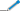 ................................................................................................................ " (NR)"Art. 13. ...................................................................................................................§ 3º-A. As fundações de apoio às Instituições de Ensino Superior e as Instituições Científica, Tecnológica e de Inovação (ICTs) poderão remunerar o seu dirigente máximo que:I - seja não estatutário e tenha vínculo empregatício com a instituição; ouII - seja estatutário, desde que receba remuneração inferior, em seu valor bruto, a 70% (setenta por cento) do limite estabelecido para a remuneração de servidores do Poder Executivo federal................................................................................................................ " (NR)"Art. 26. .................................................................................................................§ 4º Salvo disposição em contrário, a receita bruta será reconhecida no período de apuração em que for configurada a aquisição de sua disponibilidade econômica ou jurídica, independentemente da avaliação quanto à probabilidade de não recebimento do valor pactuado ou contratado.§ 5º Na hipótese da exportação de bens para o exterior, a receita bruta será determinada pela conversão, para reais, de seu valor expresso em moeda estrangeira à taxa de câmbio fixada no boletim de abertura pelo Banco Central do Brasil, para compra, em vigor na data de embarque dos bens para o exterior, nos termos da legislação tributária.§ 6º Se for adotado procedimento contábil do qual resulte valor de receita bruta ou momento de reconhecimento dessa receita diferente do estabelecido pela legislação tributária, a pessoa jurídica deverá registrar a diferença mediante lançamento a débito ou a crédito em conta específica de ajuste da receita bruta, que será considerada no cálculo da receita líquida a que se refere o § 1º.§ 7º A diferença de que trata o § 6º será apurada entre a receita bruta reconhecida e mensurada conforme determinado pela legislação tributária e a receita reconhecida e mensurada de acordo com o procedimento contábil adotado pela pessoa jurídica.§ 8º A conta de ajuste da receita bruta será analítica e registrará os lançamentos em último nível, devendo ser criada de acordo com a origem da diferença verificada ou, de forma alternativa, a pessoa jurídica poderá criar uma única conta, desde que mantenha detalhamento específico, por origem, dos valores nela registrados, que permita a identificação da operação da qual seja decorrente.§ 9º Caso a diferença observada nos termos dos §§ 6º e 7º possua a natureza de dedução da receita bruta, conforme os incisos I, II, III ou IV do § 1º, ela deverá ser registrada na conta representativa da respectiva dedução.§ 10 O disposto nos §§ 6º a 9º aplica-se inclusive:I - às diferenças verificadas em adiantamentos recebidos de clientes nas operações de exportação de bens para o exterior; eII - aos procedimentos contábeis relacionados nos itens 1 a 3 do Anexo IV da Instrução Normativa RFB nº 1.753, de 30 de outubro de 2017, incluído pela Instrução Normativa RFB nº 1.771, de 20 de dezembro de 2017, relativos ao Pronunciamento Técnico nº 47 - Receita de Contrato com Cliente, divulgado em 22 de dezembro de 2016 pelo Comitê de Pronunciamentos Contábeis (CPC 47)." (NR)"Art. 33. .............................................................................................................§ 1º .IV - ..h) exploração de rodovia mediante cobrança de preço dos usuários, inclusive execução de serviços de conservação, manutenção, melhoramentos para adequação de capacidade e segurança de trânsito, operação, monitoração, assistência aos usuários e outros definidos em contratos, em atos de concessão ou de permissão ou em normas oficiais, pelas concessionárias ou subconcessionárias de serviços públicos;i) prestação de serviços de suprimento de água tratada e os serviços de coleta e tratamento de esgotos deles decorrentes, cobrados diretamente dos usuários dos serviços pelas concessionárias ou subconcessionárias de serviços públicos; ej) prestação de qualquer outra espécie de serviço não mencionada neste parágrafo....§ 7º As pessoas jurídicas exclusivamente prestadoras de serviços em geral, mencionadas nas alíneas "b", "c", "d", "f", "g" e "j" do inciso IV do § 1º, cuja receita bruta anual seja de até R$ 120.000,00 (cento e vinte mil reais), poderão utilizar, na determinação da parcela da base de cálculo do IRPJ de que trata o caput do § 1º, o percentual de 16% (dezesseis por cento)................................................................................................................ " (NR)"Art. 34. ............................................................................................................§ 1º .IV - prestação cumulativa e contínua de serviços de assessoria creditícia, mercadológica, gestão de crédito, seleção de riscos, administração de contas a pagar e a receber, compra de direitos creditórios resultantes de vendas mercantis a prazo ou de prestação de serviços (factoring);V - prestação de serviços de construção, recuperação, reforma, ampliação ou melhoramento de infraestrutura vinculados a contrato de concessão de serviço público, independentemente do emprego parcial ou total de materiais;VI - exploração de rodovia mediante cobrança de preço dos usuários, inclusive execução de serviços de conservação, manutenção, melhoramentos para adequação de capacidade e segurança de trânsito, operação, monitoração, assistência aos usuários e outros definidos em contratos, em atos de concessão ou de permissão ou em normas oficiais, pelas concessionárias ou subconcessionárias de serviços públicos;VII - coleta de resíduos e o transporte destes até aterros sanitários ou local de descarte;VIII - prestação de serviços de suprimento de água tratada e os serviços de coleta e tratamento de esgotos deles decorrentes, cobrados diretamente dos usuários dos serviços pelas concessionárias ou subconcessionárias de serviços públicos; eIX - construção por administração ou por empreitada unicamente de mão de obra ou com emprego parcial de materiais................................................................................................................. " (NR)"Art. 37-A A pessoa jurídica arrendadora que realiza operações em que haja transferência substancial dos riscos e benefícios inerentes à propriedade do ativo e que não esteja sujeita ao tratamento tributário disciplinado pela Lei nº 6.099, de 1974, deverá computar o valor da contraprestação na determinação das bases de cálculo estimadas do IRPJ e da CSLL.§ 1º As receitas financeiras reconhecidas conforme as normas contábeis e legislação comercial relativas ao arrendamento mercantil que estiverem computadas na contraprestação de que trata o caput não serão acrescidas às bases de cálculo conforme art. 39.§ 2º Na hipótese das contraprestações a receber e respectivos saldos de juros a apropriar decorrentes de ajuste a valor presente serem atualizados em função da taxa de câmbio ou de índices ou coeficientes aplicáveis por disposição legal ou contratual, as variações monetárias ativas decorrentes desta atualização que estiverem computadas na contraprestação de que trata o caput não serão acrescidas às bases de cálculo conforme art. 39.§ 3º O disposto nos §§ 1º e 2º não se aplica às atualizações feitas sobre contraprestações vencidas.§ 4ª O disposto neste artigo também se aplica aos contratos não tipificados como arrendamento mercantil que contenham elementos contabilizados como arrendamento mercantil por força de normas contábeis e da legislação comercial." (NR)"Art. 39. ................................................................................................................§ 18. No caso de pessoa jurídica arrendatária de contrato de arrendamento mercantil em que haja transferência substancial dos riscos e benefícios inerentes à propriedade do bem arrendado, e na hipótese das contraprestações a pagar e respectivos saldos de juros a apropriar decorrentes de ajuste a valor presente serem atualizados em função da taxa de câmbio ou de índices ou coeficientes aplicáveis por disposição legal ou contratual, as variações monetárias ativas decorrentes desta atualização não serão acrescidas às bases de cálculo do IRPJ e da CSLL.§ 19. O disposto no § 18 não se aplica às atualizações feitas sobre contraprestações vencidas.§ 20. O disposto nos §§ 18 e 19 também se aplicam aos contratos não tipificados como arrendamento mercantil que contenham elementos contabilizados como arrendamento mercantil por força de normas contábeis e da legislação comercial." (NR)"Art. 43. ................................................................................................................X - à remuneração da empregada ou do empregado paga no período de prorrogação da licençamaternidade ou da licença-paternidade.................................................................................................................. " (NR)"Art. 67-A Para cada operação e em cada período de apuração, a pessoa jurídica deverá computar na determinação do lucro real e do resultado ajustado a diferença decorrente da aplicação de procedimento contábil que resulte em valor e/ou momento diferente daquele em que a receita bruta deva ser reconhecida e/ou mensurada nos termos da legislação tributária, calculada conforme disposto no § 7º do art. 26.§ 1º A diferença de que trata o caput será:I - adicionada ao lucro líquido na determinação do lucro real e do resultado ajustado na parte A do e-Lalur e do e-Lacs, caso seja positiva; eII - excluída do lucro líquido na determinação do lucro real e do resultado ajustado na parte A do e-Lalur e do e-Lacs, caso seja negativa.§ 2º Os valores adicionados ou excluídos nos termos do § 1º deverão ser relacionados com a respectiva conta contábil representativa do ajuste da receita bruta, bem como com uma conta específica na parte B do e-Lalur e do e-Lacs, por meio da qual tais valores serão controlados.§ 3º Em obediência ao regime de competência, a parcela dos custos e despesas, pagos ou incorridos, correspondente ao ajuste da receita bruta do período de apuração será:I - excluída do lucro líquido na determinação do lucro real e do resultado ajustado na parte A do e-Lalur e do e-Lacs, na hipótese do inciso I do § 1º, caso não tenha sido registrada na escrituração comercial da pessoa jurídica; eII - adicionada ao lucro líquido na determinação do lucro real e do resultado ajustado na parte A do e-Lalur e do e-Lacs, na hipótese do inciso II do § 1º, caso tenha sido registrada na escrituração comercial da pessoa jurídica.§ 4º Os valores adicionados ou excluídos nos termos do § 3º deverão ser relacionados com a respectiva conta contábil que os registre, quando existente na escrituração comercial do período de apuração, bem como deverão ser relacionados com uma conta específica na parte B do e-Lalur e do e-Lacs, por meio da qual serão controlados.§ 5º O controle na parte B do e-Lalur e do e-Lacs de que tratam os §§ 2º e 4º poderá ser feito por meio de valores globais, desde que a pessoa jurídica mantenha detalhamento específico por origem da diferença, que permita a identificação da operação da qual seja decorrente.§ 6º O disposto neste artigo não se aplica aos casos de que trata o inciso I do § 10 do art. 26." (NR)"Art. 71. .................................................................................................................§ 4º Para fins de se efetuar o registro da perda, os créditos a que se referem os incisos II e III do § 1º serão considerados pelo seu valor original acrescido de reajustes previstos em contrato, inclusive juros e outros encargos pelo financiamento da operação e eventuais acréscimos moratórios decorrentes da não liquidação, considerados até a data da baixa, deduzidos os valores amortizados.......§ 12. Para fins de se efetuar o registro da perda, os créditos a que se refere o inciso II do § 11 serão considerados pelo seu valor original acrescido de reajustes previstos em contrato, inclusive juros e outros encargos pelo financiamento da operação e eventuais acréscimos moratórios decorrentes da não liquidação, considerados até a data da baixa, deduzidos os valores amortizados.§ 13. Poderão ser deduzidos como despesas somente créditos decorrentes das atividades das pessoas jurídicas para os quais tenham sido cumpridos os requisitos previstos neste artigo, ainda que vencidos há mais de cinco anos sem que tenham sido liquidados pelo devedor, notadamente em relação aos créditos que exigirem procedimentos judiciais.§ 14. A dedução de perdas de que trata este artigo pode ser efetuada em período de apuração posterior àquele em que forem cumpridos os requisitos para a sua dedutibilidade, desde que mantidas as condições no momento da dedução." (NR)"Art. 75. .................................................................................................................§ 8º-A A incidência do imposto sobre a renda na fonte sobre os juros não se aplica à parcela paga ou creditada a pessoa jurídica imune.§ 8º-B No caso de retenção indevida da pessoa jurídica imune, o pedido de restituição ou de compensação do imposto somente poderá ser formulado pela própria entidade.................................................................................................................. " (NR)"Art. 96. .............................................................................................................§ 1º Na hipótese de os saldos de juros a apropriar decorrentes de ajuste a valor presente se referirem às operações:I - de venda a prazo de que trata o art. 91 ou demais operações de que trata art. 92, as variações monetárias a que se refere o caput serão adicionadas ou excluídas, conforme o caso, na Parte A do e-Lalur e do e-Lacs, e deverão ser controladas na Parte B, nas mesmas contas que registram os valores relativos a juros a apropriar;II - de aquisição de ativos de que trata o § 1º do art. 94 ou demais operações relacionadas a um ativo de que trata o § 2º do art. 95, as variações monetárias a que se refere o caput serão adicionadas ou excluídas, conforme o caso, na Parte A do e-Lalur e do e-Lacs, sem controle na Parte B;III - de aquisição de bem ou serviço contabilizado diretamente como despesa ou custo de que tratam os §§ 11 a 13 do art. 94 ou demais operações relacionadas a uma despesa ou custo de que tratam os §§ 7º ao 9º do art. 95, as variações monetárias a que se refere o caput serão adicionadas ou excluídas, conforme o caso, na Parte A do e-Lalur e do e-Lacs, e deverão ser controladas na Parte B, nas mesmas contas que registram os valores relativos a juros a apropriar.§ 2º A parcela da variação monetária em razão da taxa de câmbio controlada na Parte B do e-Lalur e do e-Lacs nos termos do inciso I do § 1º deverá ser computada nas exclusões relativas às receitas apropriadas a partir da conta de juros a apropriar ou equivalente a que se referem o § 2º do art. 91 e o § 1º do art. 92.§ 3º As variações monetárias em razão da taxa de câmbio adicionadas ou excluídas no e-Lalur e no e-Lacs nos termos do inciso II do § 1º deverão ser computadas nas adições relativas às despesas apropriadas a partir da conta de juros a apropriar ou equivalente a que se referem o § 2º do art. 94 e o § 1º do art. 95.§ 4º A parcela da variação monetária em razão da taxa de câmbio controlada na Parte B do e-Lalur e do e-Lacs nos termos do inciso III do § 1º deverá ser computada nas adições relativas à despesas apropriadas a partir da conta de juros a apropriar ou equivalente a que se referem o § 2º do art. 94 e o § 1º do art. 95." (NR)"Art. 106. .................................................................................................................§ 2º Na hipótese prevista no inciso II do caput, a parcela das perdas adicionadas poderá, em cada período de apuração subsequente, ser excluída na determinação do lucro real, até o limite correspondente à diferença positiva apurada em cada período, entre os ganhos e perdas decorrentes das operações realizadas................................................................................................................ " (NR)"Art. 139. ..............................................................................................................III - ..c) a entidade beneficiária deverá ser organização da sociedade civil, conforme a Lei nº 13.019, de 31 de julho de 2014, desde que cumpridos os requisitos previstos nos arts. 3º e 16 da Lei nº 9.790, de 1999, independentemente de certificação.................................................................................................................. " (NR)"Art. 141. A dedutibilidade das doações a que se referem o inciso III do caput do art. 139 e o art. 140 independe tanto de certificação quanto de reconhecimento da condição de utilidade pública das beneficiárias das doações, mas fica condicionada a que as beneficiárias estejam enquadradas no inciso I do art. 2º da Lei nº 13.019, de 2014, e cumpram os requisitos dos arts. 3º e 16 da Lei nº 9.790, de 1999.................................................................................................................. " (NR)"Art. 153. ................................................................................................................§ 3º A pessoa jurídica em situação inativa poderá exercer o direito de opção pelo regime de competência a que se refere o caput no mês em que retornar à atividade." (NR)"Art. 173. ................................................................................................................§ 6º O resultado da operação de que trata o caput será adicionado ao lucro líquido na apuração do lucro real e do resultado ajustado em cada período de apuração em valor proporcional às contraprestações vencidas no período.§ 7º As receitas financeiras reconhecidas conforme as normas contábeis e legislação comercial relativas ao arrendamento mercantil que estiverem computadas no resultado da operação de que trata o caput serão excluídas do lucro líquido na apuração do lucro real e do resultado ajustado.§ 8º Na hipótese das contraprestações a receber e respectivos saldos de juros a apropriar decorrentes de ajuste a valor presente serem atualizados em função da taxa de câmbio ou de índices ou coeficientes aplicáveis por disposição legal ou contratual, o resultado da operação de que trata o caput ainda não tributado será recalculado mediante correção no valor do contrato de que trata o inciso I do § 5º.§ 9º As variações monetárias ativas ou passivas decorrentes da atualização de que trata o § 8º computadas no resultado da operação de que trata o caput serão excluídas ou adicionadas ao lucro líquido na apuração do lucro real e do resultado ajustado nos períodos de apuração em que forem reconhecidas conforme as normas contábeis e legislação comercial.§ 10. Às atualizações feitas sobre contraprestações vencidas aplicam-se, conforme o caso, o disposto nos arts. 148 a 160 e no caput e §§ 1º a 3º do art. 73, não sendo aplicável o disposto nos §§ 7º e 9º.§ 11. No caso de contratos que prevejam alterações nos valores das contraprestações a receber em decorrência de alterações na quantidade fornecida ou no serviço prestado, o resultado da operação de que trata o caput ainda não tributado será recalculado mediante alterações no valor do contrato e nos custos de que tratam os §§ 2º e 5º." (NR)"Art. 175. ..............................................................................................................§ 8º Na hipótese das contraprestações a pagar e respectivos saldos de juros a apropriar decorrentes de ajuste a valor presente serem atualizados em função da taxa de câmbio ou de índices ou coeficientes aplicáveis por disposição legal ou contratual, as variações monetárias ativas ou passivas decorrentes desta atualização que tiverem sido computadas na contraprestação de que trata o inciso I do caput serão excluídas ou adicionadas ao lucro líquido na apuração do lucro real e do resultado ajustado nos períodos de apuração em que forem reconhecidas conforme as normas contábeis e legislação comercial.§ 9º Às atualizações feitas sobre contraprestações vencidas aplicam-se, conforme o caso, o disposto nos arts. 148 a 160 e §§ 4º e 5º do art. 73, não sendo aplicável o disposto no § 8º." (NR)"Art. 185. ..............................................................................................................§ 1º O disposto no caput aplicase inclusive quando a empresa incorporada, fusionada ou cindida for aquela que detinha a propriedade da participação societária.§ 2º Na hipótese prevista no inciso III do caput, e observado o disposto nos arts. 188 e 196, a pessoa jurídica procederá às exclusões do lucro líquido para fins de apuração do lucro real e do resultado ajustado na parte A do e-Lalur e do e-Lacs, com o respectivo registro nas contas da parte B originadas dos ajustes determinados pelo inciso I do parágrafo único do art. 182.§ 3º As reduções registradas na contabilidade após o evento de incorporação, fusão ou cisão do ágio por rentabilidade futura (goodwill) de que trata o § 2º serão adicionadas ao lucro líquido para fins de apuração do lucro real e do resultado ajustado na parte A do e-Lalur e do e-Lacs, com o respectivo registro nas contas da parte B originadas dos ajustes determinados pelo inciso I do parágrafo único do art. 182.§ 4º Nas situações previstas nos §§ 2º e 3º, caso a sucessora do evento de incorporação, fusão ou cisão não seja a antiga investidora:I - os saldos nas contas da parte B do e-Lalur e do e-Lacs originadas dos ajustes determinados pelo inciso I do parágrafo único do art. 182, relativamente ao ágio por rentabilidade futura (goodwill), deverão ser baixados pela antiga investidora, sem qualquer efeito na apuração do lucro real e do resultado ajustado; eII - os saldos de que trata o inciso I deverão ser registrados na parte B do e-Lalur e do e-Lacs pela sucessora para controle de futuras adições e exclusões a serem realizadas conforme os §§ 2º e 3º.§ 5º Na hipótese de o ágio por rentabilidade futura (goodwill) ser decorrente de aquisição de participação societária entre partes dependentes ou de ocorrer alguma das situações previstas no art. 188, os saldos nas contas da parte B do e-Lalur e do e-Lacs originadas dos ajustes determinados pelo inciso I do parágrafo único do art. 182 e pelo § 3º deverão ser baixados, sem qualquer efeito na apuração do lucro real e do resultado ajustado.§ 6º As reduções registradas na contabilidade após o evento de incorporação, fusão ou cisão do ágio por rentabilidade futura (goodwill) de que trata o § 5º serão adicionadas ao lucro líquido para fins de apuração do lucro real e do resultado ajustado na parte A do e-Lalur e do e-Lacs.§ 7º Na hipótese prevista no inciso IV do caput, a pessoa jurídica deverá proceder às adições ao lucro líquido para fins de apuração do lucro real e do resultado ajustado na parte A do e-Lalur e do e-Lacs, com a respectiva baixa nas contas da parte B originadas dos ajustes determinados pelo inciso I do § 11 do art. 178.§ 8º Na situação prevista no § 7º, caso a sucessora do evento de incorporação, fusão ou cisão não seja a antiga investidora:I - os saldos nas contas da parte B do e-Lalur e do e-Lacs originadas dos ajustes determinados pelo inciso I do § 11 do art. 178 deverão ser baixados pela antiga investidora, sem qualquer efeito na apuração do lucro real e do resultado ajustado; eII - os saldos de que trata o inciso I deverão ser registrados na parte B do e-Lalur e do e-Lacs pela sucessora para controle de futuras adições a serem realizadas conforme o § 7º." (NR)"Art. 186. ................................................................................................................§ 1º Nas hipóteses tratadas nos incisos I e II do caput, e observado o disposto no inciso IV do caput e no art. 196, a pessoa jurídica procederá às exclusões do lucro líquido para fins de apuração do lucro real e do resultado ajustado na parte A do eLalur e do eLacs, com a respectiva baixa nas contas da parte B originadas dos ajustes determinados pelo inciso I do parágrafo único do art. 182.§ 1º-A Na situação prevista no § 1º, caso a sucessora do evento de incorporação, fusão ou cisão não seja a antiga investidora:I - os saldos nas contas da parte B do e-Lalur e do e-Lacs originadas dos ajustes determinados pelo inciso I do parágrafo único do art. 182, relativamente à mais-valia, deverão ser baixados pela antiga investidora, sem qualquer efeito na apuração do lucro real e do resultado ajustado; eII - os saldos de que trata o inciso I deverão ser registrados na parte B do e-Lalur e do e-Lacs pela sucessora para controle de futuras exclusões a serem realizadas conforme o § 1º......§ 5º Na hipótese de a mais-valia ser decorrente de aquisição de participação societária entre partes dependentes ou de ocorrer alguma das situações previstas no inciso III do caput:I - os saldos nas contas da parte B do e-Lalur e do e-Lacs originadas dos ajustes determinados pelo inciso I do parágrafo único do art. 182, relativamente à mais-valia, deverão ser baixados, sem qualquer efeito na apuração do lucro real e do resultado ajustado; eII - o valor da mais-valia existente na contabilidade na data do evento de incorporação, fusão ou cisão que vier a integrar o custo do bem ou direito que lhe deu causa deverá ser registrado na parte B do e-Lalur e do e-Lacs para controle de futuras adições a serem efetuadas à medida da realização do ativo." (NR)"Art. 187. ...............................................................................................................§ 1º Nas hipóteses tratadas nos incisos I, II e III do caput, a pessoa jurídica deverá proceder às adições ao lucro líquido para fins de apuração do lucro real e do resultado ajustado na parte A do e-Lalur e do eLacs, com a respectiva baixa nas contas da parte B originadas dos ajustes previstos no inciso II do parágrafo único do art. 182.§ 1º-A Na situação prevista no § 1º, caso a sucessora do evento de incorporação, fusão ou cisão não seja a antiga investidora:I - os saldos nas contas da parte B do e-Lalur e do e-Lacs originadas dos ajustes determinados pelo inciso II do parágrafo único do art. 182 deverão ser baixados pela antiga investidora, sem qualquer efeito na apuração do lucro real e do resultado ajustado; eII - os saldos de que trata o inciso I deverão ser registrados na parte B do e-Lalur e do e-Lacs pela sucessora para controle de futuras adições a serem realizadas conforme o § 1º.......§ 5º Caso o bem já tenha sido alienado ou baixado conforme previsto no inciso V do caput e no § 4º, os saldos nas contas da parte B do e-Lalur e do e-Lacs originadas dos ajustes determinados pelo inciso II do parágrafo único do art. 182 deverão ser baixados, sem qualquer efeito na apuração do lucro real e do resultado ajustado." (NR)"Art. 190. ...........................................................................................................I - deve proceder à baixa dos valores controlados na parte B do eLalur e do eLacs, a que se refere o § 1º do art. 183, sem qualquer efeito na apuração do lucro real e do resultado ajustado;.....§ 1º Os saldos na parte B do e-Lalur e do e-Lacs decorrentes dos ajustes determinados pelo art. 182, combinado com o § 2º do art. 183, relativamente às reduções nos valores de que trata o inciso II do § 3º do art. 183 deverão ser baixados, sem qualquer efeito na apuração do lucro real e do resultado ajustado.§ 2º Os valores das variações da mais-valia ou menos-valia existentes na contabilidade na data do evento de incorporação, fusão ou cisão que vierem a ser considerados no custo do ativo ou no valor do passivo que lhe deu causa, conforme alínea "a" do inciso II do caput, deverão ser registrados na parte B do e-Lalur e do e-Lacs para controle de futuras adições ou exclusões a serem feitas na apuração do lucro real e do resultado ajustado.§ 3º Os valores das variações do ágio por rentabilidade futura existentes na contabilidade na data do evento de incorporação, fusão ou cisão conforme inciso III do caput deverão ser registrados na parte B do e-Lalur e do e-Lacs para controle de futuras adições ou exclusões a serem feitas na apuração do lucro real e do resultado ajustado.§ 4º Excetuadas as hipóteses previstas nos incisos II e III do caput, aplicase ao saldo existente na contabilidade, na data da aquisição da participação societária, referente à mais-valia ou menosvalia e ao ágio por rentabilidade futura (goodwill) de que tratam os incisos II e III do caput do art. 178, o disposto nos arts. 185 a 189." (NR)"Art. 191. ................................................................................................................§ 3º-A Os valores das variações da mais-valia ou menos-valia existentes na contabilidade na data do evento de incorporação, fusão ou cisão que vierem a ser considerados no custo do ativo ou no valor do passivo que lhe deu causa, conforme inciso I do § 2º, deverão ser registrados na parte B do e-Lalur e do e-Lacs para controle de futuras adições ou exclusões a serem realizadas na apuração do lucro real e do resultado ajustado.§ 3º-B Os valores das variações do ágio por rentabilidade futura (goodwill) existentes na contabilidade na data do evento de incorporação, fusão ou cisão, conforme § 3º, deverão ser registrados na parte B do e-Lalur e do e-Lacs para controle de futuras adições ou exclusões a serem realizadas na apuração do lucro real e do resultado ajustado.................................................................................................................. " (NR)"Art. 198. ................................................................................................................§ 8º Os incentivos e os benefícios fiscais ou financeiro-fiscais relativos ao imposto sobre operações relativas à circulação de mercadorias e sobre prestações de serviços de transporte interestadual e intermunicipal e de comunicação (ICMS), concedidos pelos Estados e pelo Distrito Federal, são considerados subvenções para investimento, vedada a exigência de outros requisitos ou condições não previstos no caput e nos §§ 1º a 4º deste artigo." (NR)"Art. 214. ................................................................................................................§ 3º-A A pessoa jurídica que houver pago o IRPJ com base no lucro presumido e que, em relação ao mesmo ano-calendário, incorrer na obrigação de apurar o imposto pelo lucro real por ter auferido lucros, rendimentos ou ganhos de capital oriundos do exterior, deverá apurar o IRPJ e a CSLL sob o regime de apuração pelo Lucro Real trimestral a partir do trimestre da ocorrência do fato......§ 5º-A As pessoas jurídicas de que tratam os incisos I, III, IV e V do caput do art. 59 poderão optar, durante o período em que submetidas ao Refis, pelo regime de tributação com base no lucro presumido.§ 5º-B Na hipótese prevista no § 5º-A, as pessoas jurídicas referidas no inciso III do caput do art. 59 deverão adicionar os lucros, rendimentos e ganhos de capital oriundos do exterior ao lucro presumido e ao resultado presumido.§ 5º-C As pessoas jurídicas referidas no § 5º-A deverão observar o disposto na Instrução Normativa SRF nº 16, de 15 de fevereiro de 2001................................................................................................................. " (NR)"Art. 215. ..............................................................................................................§ 3º-A Na aplicação dos percentuais a que se refere o caput, deve ser observado o disposto nos §§ 3º e 4º do art. 33......§ 10. As pessoas jurídicas exclusivamente prestadoras de serviços em geral, mencionadas nas alíneas "b", "c", "d", "f", "g" e "j" do inciso IV do § 1º do art. 33, cuja receita bruta anual seja de até R$ 120.000,00 (cento e vinte mil reais), poderão utilizar, na determinação da parcela da base de cálculo do IRPJ de que trata o caput, o percentual de 16% (dezesseis por cento)......§ 30 No caso de pessoa jurídica arrendatária de contrato de arrendamento mercantil em que haja transferência substancial dos riscos e benefícios inerentes à propriedade do bem arrendado, e na hipótese das contraprestações a pagar e respectivos saldos de juros a apropriar decorrentes de ajuste a valor presente serem atualizados em função da taxa de câmbio ou de índices ou coeficientes aplicáveis por disposição legal ou contratual, as variações monetárias ativas decorrentes desta atualização não serão acrescidas às bases de cálculo do lucro presumido e do resultado presumido conforme § 3º.§ 31 O disposto no § 30 não se aplica às atualizações feitas sobre contraprestações vencidas.§ 32 O disposto nos §§ 30 e 31 também se aplicam aos contratos não tipificados como arrendamento mercantil que contenham elementos contabilizados como arrendamento mercantil por força de normas contábeis e da legislação comercial." (NR)"Art. 218. ...........................................................................................................§ 1º As receitas financeiras reconhecidas conforme as normas contábeis e legislação comercial relativas ao arrendamento mercantil que estiverem computadas na contraprestação de que trata o caput não serão acrescidas às bases de cálculo do lucro presumido e do resultado presumido conforme § 3º do art. 215.§ 2º Na hipótese das contraprestações a receber e respectivos saldos de juros a apropriar decorrentes de ajuste a valor presente serem atualizados em função da taxa de câmbio ou de índices ou coeficientes aplicáveis por disposição legal ou contratual, as variações monetárias ativas decorrentes desta atualização que estiverem computadas na contraprestação de que trata o caput não serão acrescidas às bases de cálculo do lucro presumido e do resultado presumido conforme § 3º do art. 215.§ 3º O disposto nos §§ 1º e 2º não se aplica às atualizações feitas sobre contraprestações vencidas.§ 4ª O disposto neste artigo também se aplica aos contratos não tipificados como arrendamento mercantil que contenham elementos contabilizados como arrendamento mercantil por força de normas contábeis e da legislação comercial." (NR)"Art. 221. ...........................................................................................................§ 1º Para efeitos de pagamento, a pessoa jurídica poderá deduzir do IRPJ apurado em cada trimestre o imposto sobre a renda pago ou retido na fonte sobre receitas que integraram a base de cálculo do imposto devido.§ 2º Não será permitida dedução a título de incentivo fiscal do IRPJ apurado." (NR)"Art. 223-A. A pessoa jurídica optante pelo regime de tributação com base no lucro presumido que adotar o critério de reconhecimento de suas receitas à medida do recebimento e passar a adotar o critério de reconhecimento segundo o regime de competência deverá reconhecer no mês de dezembro do ano-calendário anterior àquele em que ocorrer a mudança de regime as receitas auferidas e ainda não recebidas.§ 1º A pessoa jurídica optante pelo regime de tributação com base no lucro presumido que durante o ano-calendário incorrer na obrigação de apurar o imposto pelo lucro real deverá oferecer à tributação as receitas auferidas e ainda não recebidas, no período de apuração anterior àquele em que ocorrer a mudança do regime de tributação.§ 2º Na hipótese prevista no § 1º, as receitas auferidas e ainda não recebidas deverão ser adicionadas às receitas do período de apuração anterior à mudança do regime de tributação, para fins de recalcular o IRPJ e a CSLL do período, e a diferença apurada, após compensação do tributo pago, deverá ser recolhida, sem multa ou juros moratórios, até o último dia útil do mês subsequente àquele em que incorreu na obrigação de apurar o imposto pelo lucro real." (NR)"Art. 227. ..............................................................................................................§ 4º ......................................................................................................................IV - .g) coleta e transporte de resíduos até aterros sanitários ou local de descarte;h) exploração de rodovia mediante cobrança de preço dos usuários, inclusive execução de serviços de conservação, manutenção, melhoramentos para adequação de capacidade e segurança de trânsito, operação, monitoração, assistência aos usuários e outros definidos em contratos, em atos de concessão ou de permissão ou em normas oficiais, pelas concessionárias ou subconcessionárias de serviços públicos;i) prestação de serviços de suprimento de água tratada e os serviços de coleta e tratamento de esgotos deles decorrentes, cobrados diretamente dos usuários dos serviços pelas concessionárias ou subconcessionárias de serviços públicos; ej) prestação de qualquer outra espécie de serviço não mencionada neste parágrafo....§ 4º-A O percentual de que trata o caput será de 38,4% (trinta e oito inteiros e quatro décimos por cento) sobre a receita bruta auferida pela pessoa jurídica decorrente da prestação de serviços em geral, como limpeza e locação de mão de obra, ainda que sejam fornecidos os materiais.§ 4º-B Para fins de aplicação da alínea "a" do inciso II do § 4º deve ser observado o disposto nos §§ 3º e 4º do art. 33....§ 22. As pessoas jurídicas exclusivamente prestadoras de serviços em geral, mencionadas nas alíneas "b", "c", "d", "f", "g" e "j" do inciso IV do § 4º, cuja receita bruta anual seja de até R$ 120.000,00 (cento e vinte mil reais), poderão utilizar, para determinação do lucro arbitrado trimestral, o percentual de 19,2% (dezenove inteiros e dois décimos por cento)....§ 32 No caso de pessoa jurídica arrendatária de contrato de arrendamento mercantil em que haja transferência substancial dos riscos e benefícios inerentes à propriedade do bem arrendado, e na hipótese das contraprestações a pagar e respectivos saldos de juros a apropriar decorrentes de ajuste a valor presente serem atualizados em função da taxa de câmbio ou de índices ou coeficientes aplicáveis por disposição legal ou contratual, as variações monetárias ativas decorrentes desta atualização não serão acrescidas às bases de cálculo do lucro arbitrado e do resultado arbitrado conforme § 3º.§ 33 O disposto no § 32 não se aplica às atualizações feitas sobre contraprestações vencidas.§ 34 O disposto nos §§ 32 e 33 também se aplica aos contratos não tipificados como arrendamento mercantil que contenham elementos contabilizados como arrendamento mercantil por força de normas contábeis e da legislação comercial." (NR)"Art. 230. ...........................................................................................................§ 1º As receitas financeiras reconhecidas conforme as normas contábeis e legislação comercial relativas ao arrendamento mercantil que estiverem computadas na contraprestação de que trata o caput não serão acrescidas às bases de cálculo do lucro arbitrado e do resultado arbitrado conforme § 3º do art. 227.§ 2º Na hipótese das contraprestações a receber e respectivos saldos de juros a apropriar decorrentes de ajuste a valor presente serem atualizados em função da taxa de câmbio ou de índices ou coeficientes aplicáveis por disposição legal ou contratual, as variações monetárias ativas decorrentes desta atualização que estiverem computadas na contraprestação de que trata o caput não serão acrescidas às bases de cálculo do lucro arbitrado e do resultado arbitrado conforme § 3º do art. 227.§ 3º O disposto nos §§ 1º e 2º não se aplica às atualizações feitas sobre contraprestações vencidas.§ 4ª O disposto neste artigo também se aplica aos contratos não tipificados como arrendamento mercantil que contenham elementos contabilizados como arrendamento mercantil por força de normas contábeis e da legislação comercial." (NR)"Art. 242. ................................................................................................................§ 4º Na determinação das bases de cálculo estimadas, do lucro presumido, do lucro arbitrado, do resultado presumido e do resultado arbitrado, serão aplicados os percentuais de 32% (trinta e dois por cento) ou 38,4% (trinta e oito inteiros e quatro décimos por cento), conforme o caso, sobre a receita bruta definida no § 2º.................................................................................................................. " (NR)"Art. 277. ................................................................................................................§ 3º No caso de pessoa jurídica arrendadora que realiza operações em que haja transferência substancial dos riscos e benefícios inerentes à propriedade do ativo e que não esteja sujeita ao tratamento tributário disciplinado pela Lei nº 6.099, de 1974:I - as receitas financeiras reconhecidas conforme as normas contábeis e legislação comercial relativas ao arrendamento mercantil que estiverem computadas na contraprestação de que trata o caput não serão acrescidas às bases de cálculo do PIS/Pasep e da Cofins; eII - na hipótese das contraprestações a receber e respectivos saldos de juros a apropriar decorrentes de ajuste a valor presente serem atualizados em função da taxa de câmbio ou de índices ou coeficientes aplicáveis por disposição legal ou contratual, as variações monetárias ativas decorrentes desta atualização que estiverem computadas na contraprestação de que trata o caput não serão acrescidas às bases de cálculo do PIS/Pasep e da Cofins. § 4º O disposto nos incisos I e II do § 3º não se aplica às atualizações feitas sobre contraprestações vencidas." (NR) "Art. 278-A No caso de pessoa jurídica arrendatária de contrato de arrendamento mercantil em que haja transferência substancial dos riscos e benefícios inerentes à propriedade do bem arrendado, e na hipótese das contraprestações a pagar e respectivos saldos de juros a apropriar decorrentes de ajuste a valor presente serem atualizados em função da taxa de câmbio ou de índices ou coeficientes aplicáveis por disposição legal ou contratual, as variações monetárias ativas decorrentes desta atualização não serão acrescidas às bases de cálculo do PIS/Pasep e da Cofins. § 1º O disposto no caput não se aplica às atualizações feitas sobre contraprestações vencidas. § 2º O disposto neste artigo também se aplica aos contratos não tipificados como arrendamento mercantil que contenham elementos contabilizados como arrendamento mercantil por força de normas contábeis e da legislação comercial." (NR) "Art. 309-A. Os saldos credores existentes na data da adoção inicial nas contas de ajustes de avaliação patrimonial a que se refere o § 3º do art. 182 da Lei nº 6.404, de 1976, poderão ser excluídos do lucro líquido na determinação do lucro real e do resultado ajustado quando forem reclassificados para o resultado como receitas. § 1º Os saldos devedores existentes na data da adoção inicial nas contas de ajustes de avaliação patrimonial a que se refere o § 3º do art. 182 da Lei nº 6.404, de 1976, deverão ser adicionados ao lucro líquido na determinação do lucro real e do resultado ajustado quando forem reclassificados para o resultado como despesas. § 2º Os saldos de que tratam o caput e o § 1º deverão ser registrados na parte B do e-Lalur e do e-Lacs para controle de futuras exclusões ou adições a serem feitas na apuração do lucro real e do resultado ajustado." (NR) "Art. 315. Ficam aprovados os Anexos I a XI desta Instrução Normativa. Parágrafo único. Os Anexos IV a XI estão disponíveis no sítio da RFB na Internet, no endereço rfb.gov.br." (NR) Art. 2º O Título X do Livro I da Instrução Normativa RFB nº 1.700, de 2017, passa a vigorar acrescido do Capítulo V-A, posicionado entre o inciso IV do parágrafo único do art. 67 e o caput do art. 67-A, com o seguinte enunciado:"DO AJUSTE DA RECEITA BRUTA"Art. 3º Os Anexos I e II da Instrução Normativa RFB nº 1.700, de 2017, ficam substituídos pelos Anexos I e II desta Instrução Normativa.Art. 4º Ficam aprovados os Anexos X e XI da Instrução Normativa RFB nº 1.700, de 2017, nos termos dos Anexos III e IV desta Instrução Normativa, respectivamente.Art. 5º Ficam revogados os seguintes dispositivos da Instrução Normativa RFB nº 1.700, de 14 de março de 2017:I - o inciso VII do caput do art. 43; II - o § 1º do art. 141; III - o parágrafo único do art. 185; IV - o parágrafo único do art. 190; V - o parágrafo único do art. 218;VI - o parágrafo único do art. 221; e VII - o parágrafo único do art. 230. Art. 6º Esta Instrução Normativa entra em vigor na data de sua publicação no Diário Oficial da União.MARCOS CINTRA CAVALCANTI DE ALBURQUERQUEANEXO ITABELA DE ADIÇÕES AO LUCRO LÍQUIDOANEXO I.pdf ANEXO IITABELA DE EXCLUSÕES DO LUCRO LÍQUIDOANEXO II.pdf ANEXO IIIQUESTÕES RELATIVAS A PARTICIPAÇÕES EM COLIGADAS E CONTROLADASAnexo III.pdfANEXO IVVARIAÇÕES CAMBIAIS REFERENTES AOS JUROS A APROPRIAR DECORRENTES DE AJUSTES A VALOR PRESENTEAnexo IV.pdfParte inferior do formulárioAtosNúmeroEmenta ou assuntoDispositivo específicoPublicação DOETermo inicialTermo finalObservaçõesLei8.933, de 26/01/1989Fixa a alíquota interna em 7% nas operações com os produtos que listaInciso IV do “caput” do art. 23, acrescentado pela Lei n. 10.110, de 13/10/199226/01/198914/10/199214/10/199231/10/1996Alterado pela Lei n. 11.103, de 01/06/1995.Decreto1.966, de 22/12/1992 (RICMS)Fixa a alíquota interna em 7% nas operações com os produtos que listaInciso III do “caput” do art. 2522/12/199201/01/199331/12/1995Alterado pelos Decretos n. 2.944, de 27/12/1993 e n. 1.037, de 18/08/1995.Decreto1.966, de 22/12/1992 (RICMS)Regime especial autorizando a aplicação do diferimento do ICMS em relação a outros produtos.§ 3º do art. 97, acrescentado pelo Decreto n. 2.665, de 29/10/199322/12/199201/11/199301/11/199331/12/1995Decreto1.966, de 22/12/1992 (RICMS)Programa de Incremento à Produção - Parceria EmpresarialArt. 541-B ao art. 541-G, acrescentado pelo Decreto 4.224, de 07/11/199422/12/199207/11/199407/11/199431/12/1995Alterado pelo Decreto n. 919, de 22/06/1995.Decreto1.511, de 29/12/1992 (RICMS)Fixa a alíquota interna em 7% nas operações com os produtos que listaInciso III do “caput” do art. 2529/12/199501/01/199631/10/1996Decreto1.511, de 29/12/1995 (RICMS)Regime especial autorizando a aplicação do diferimento do ICMS em relação a outros produtos.§ 3º do art. 9729/12/199501/01/199631/10/1996Decreto2.736, de 05/12/1996 (RICMS)Fixa a alíquota interna em 7% nas operações com os produtos que listaInciso III do “caput”, e § 3º, ambos do art. 1505/12/199601/11/199612/12/2001Alterado pelos Decretos n. 3.341, de 28/12/2000, n. 3.774, de 26/03/2001 e n. 5.084, de 03/12/2001.Decreto2.736, de 05/12/1996(RICMS)Regime especial autorizando a aplicação do diferimento do ICMS em relação a outros produtos.§ 3º do art. 8605/12/199601/11/199612/12/2001Decreto2.736, de 05/12/1996(RICMS)Diferimento do pagamento do ICMS nas operações com tratores, aparelhos e implementos agrícolas classificados nos códigos NBM/SH 8433.20.90, 8433.59.90, 8433.90.90 e 8701.90.00, produzidos no território paranaense e destinados ao uso exclusivo na produção agropecuária.Inciso XIII do “caput” do art. 91, acrescentado pelo Decreto n. 3.997, de 04/02/1998.05/12/199604/02/199804/02/199812/12/2001Alterado pelo Decreto n. 1.142, de 26/07/1999.Decreto2.736, de 05/12/1996 (RICMS)Isenção do ICMS nas saídas promovidas por estabelecimento enquadrado na categoria de microempresa.Item 51 do Anexo I05/12/199601/11/199631/03/1997Revogado pelo Decreto n. 2.953, de 13/03/1997.Decreto5.141, de 12/12/2001(RICMS)Fixa a alíquota interna em 7% nas operações com alimentos, quando destinados à merenda escolar, nas vendas internas à órgãos da administração federal ou municipal.Inciso VI do “caput” do art. 15, acrescentado pelo Decreto n. 1.769, de 28/08/200313/12/200128/08/200311/09/200231/12/2007Decreto5.141, de 12/12/2001(RICMS)Autoriza o contribuinte o ramo de fornecimento de alimentação, em substituição ao regime normal de apuração do ICMS, calcular o imposto devido mensalmente mediante aplicação do percentual de 3,2% (três inteiros e dois décimos por cento) sobre a receita bruta auferida.Art. 25-A, acrescentado pelo Decreto n. 3.556, de 03/09/200413/12/200103/09/200401/10/200431/12/2007Decreto5.141, de 12/12/2001(RICMS)Autoriza os produtores rurais e ao estabelecimento agroindustrial abater do ICMS a recolher o imposto cobrado na operação de entrada de combustíveis, lubrificantes, óleos, aditivos, fluídos, pneus, câmaras de ar e demais materiais rodantes, peças de reposição e outros produtos de manutenção da frota própria, inclusive trator, utilizada no transporte de sua produção.“Caput”, alínea “f” do § 1º, e § 2º, todos do art. 34, acrescentado pelo Decreto n. 5.042, de 29/06/200513/12/200129/06/200529/06/200531/12/2007Decreto5.141, de 12/12/2001(RICMS)Autoriza os produtores rurais abater do ICMS a recolher o imposto cobrado na operação de entrada de lubrificantes, óleos, aditivos, fluídos, pneus, câmaras de ar e demais materiais rodantes, peças de reposição e outros produtos de manutenção de tratores, máquinas e equipamentos, de sua propriedade, utilizados na atividade agropecuária.“Caput” e alínea “g” do § 1º, ambos do art. 34, acrescentado pelo Decreto n. 5.042, de 29/06/200513/12/200129/06/200529/06/200531/12/2007Decreto5.141, de 12/12/2001 (RICMS)Manutenção do crédito do ICMS nas operações que destinem a outros Estados, petróleo, inclusive lubrificantes e combustíveis líquidos e gasosos dele derivados.Inciso IV do “caput” do art. 5313/12/200113/12/200131/12/2007Decreto5.141, de 12/12/2001 (RICMS)Dilação de prazo de pagamento do ICMS devido na importação de bem destinado a integrar o ativo imobilizado do estabelecimento industrial e do prestador de serviço de transporte interestadual e intermunicipal ou de comunicação, enquadrados no regime normal de pagamento, com despacho aduaneiro no território paranaense.Item 1 da alínea “a” do inciso VI do “caput” e §§ 11 e 12, ambos do art. 5613/12/200113/12/200131/12/2007Alterado pelos Decretos n. 5.621, de 30/04/2002, n. 5.814, de 27.06.2002 e n. 7.019 de 09/08/2006.Decreto5.141, de 12/12/2001 (RICMS)Regime especial autorizando a aplicação do diferimento do ICMS em relação a outros produtos.§ 3º do art. 8613/12/200113/12/200131/12/2007Decreto5.141, de 12/12/2001 (RICMS)Diferimento, à opção do fornecedor, do ICMS nas operações internas com máquinas e equipamentos adquiridos de fabricantes paranaenses e destinados à integração no ativo permanente de contribuinte inscrito no CAD/ICMS.§§ 13 e 14 do art. 87, acrescentado pelo Decreto n. 279, de 09/03/200713/12/200109/03/200711/10/200631/12/2007Decreto5.141, de 12/12/2001 (RICMS)Diferimento do pagamento do imposto incidente nas saídas de trigo, farinha de trigo e mistura pré-preparada de farinha de trigo para pães classificada na posição NBM/SH 1901.20.00 destinadas a contribuinte localizado no Estado de São Paulo.Art. 87-C, acrescentado pelo Decreto n. 4.920, de 06/06/2005.13/12/200106/06/200506/06/200509/11/2005Revogado pelo Decreto n. 5.634, de 09/11/2005.Decreto5.141, de 12/12/2001(RICMS)Dispensa o imposto nas operações internas com os produtos resultantes do processo de industrialização, na área rural, utilizando, no mínimo, cinquenta por cento de matéria-prima proveniente de sua própria produção agropecuária, percentual esse que pode ser reduzido a vinte por cento em relação às agroindústrias com atividade de panificação, inclusive de produção de biscoitos, bolachas, bolos e massas alimentícias,  devidamente identificados com rótulo da cooperativa agroindustrial da agricultura familiar ou dos produtores rurais familiares agroindustriais cadastrado na SEAB/EMATER, e com selo que demonstre  a participação no "Programa de Agroindústria Familiar Fábrica do Agricultor".Incisos VI e VII do “caput” e § 3º, ambos do art. 56213/12/200113/12/200131/12/2007Alterado pelos Decretos n. 1.934, de 21/10/2003 e n. 3.927, de 29/11/2004Decreto5.141, de 12/12/2001 (RICMS)Isenção de ICMS nas operações internas que destinem a consumidores finais os produtos da cesta básica dos alimentos que especifica.Item 13-A do Anexo I, acrescentado pelo Decreto n. 6.110 de 15/02/2006.13/12/200115/02/200601/01/200631/12/2007Decreto5.141, de 12/12/2001 (RICMS)Isenção de ICMS para a parcela de demanda de energia elétrica não utilizada e colocada à disposição do adquirente, nas operações realizadas com base em contratos de demanda.Item 23-A do Anexo I, acrescentado pelo Decreto n. 5.633, de 09/11/2005.13/12/200109/11/200505/07/200531/12/2007Decreto5.141, de 12/12/2001 (RICMS)Isenção de ICMS nas saídas, em operações internas, de sopa, bem como a prestação de serviço de transporte a elas relativa, promovidas pelo Programa do Voluntariado do Paraná – PROVOPAR.Item 82 do Anexo I13/12/200113/12/200131/12/2007Decreto7.319, de 11/10/2006Diferimento, à opção do fornecedor, do ICMS nas operações internas com máquinas e equipamentos adquiridos de fabricantes paranaenses e destinados à integração no ativo permanente de contribuinte inscrito no CAD/ICMS.Art. 3º11/10/200611/10/200610/10/2006Revogado pelo Decreto n. 1.078 de 04/07/2007.Decreto1.980, de 21/12/2007 (RICMS)Autoriza o contribuinte o ramo de fornecimento de alimentação, em substituição ao regime normal de apuração do ICMS, calcular o imposto devido mensalmente mediante aplicação do percentual de 3,2% (três inteiros e dois décimos por cento) sobre a receita bruta auferida.Art. 2521/12/200701/01/200830/09/2012Decreto1.980, de 21/12/2007 (RICMS)Autoriza os produtores rurais e ao estabelecimento agroindustrial abater do ICMS a recolher o imposto cobrado na operação de entrada de combustíveis, lubrificantes, óleos, aditivos, fluídos, pneus, câmaras de ar e demais materiais rodantes, peças de reposição e outros produtos de manutenção da frota própria, inclusive trator, utilizada no transporte de sua produção.“Caput”, alínea “f” do § 1º e § 2º, todos do art. 3521/12/200701/01/200830/09/2012Decreto1.980, de 21/12/2007 (RICMS)Autoriza os produtores rurais abater do ICMS a recolher o imposto cobrado na operação de entrada de lubrificantes, óleos, aditivos, fluídos, pneus, câmaras de ar e demais materiais rodantes, peças de reposição e outros produtos de manutenção de tratores, máquinas e equipamentos, de sua propriedade, utilizados na atividade agropecuária.“Caput” e alínea “g” do § 1º, ambos do art. 3521/12/200701/01/200830/09/2012Decreto1.980, de 21/12/2007 (RICMS)Diferimento nas saídas para estabelecimento de empresa enquadrada no Simples Nacional nas operações com cal viva (NCM 2522.1000), cal apagada (NCM 2522.2200) e carbonato de cálcio (NCM 2836.5000), quando destinados a indústria para utilização no respectivo processo industrial, e nas operações internas, no retorno da mercadoria ou bem recebido para industrialização, referente à parcela do valor agregado.Inciso II do “caput” do art. 9421/12/200701/01/200830/09/2012Alterado pelo Decreto n. 4.282, de 18/02/2009Decreto1.980, de 21/12/2007 (RICMS)Diferimento, à opção do fornecedor, do ICMS nas operações internas com máquinas e equipamentos adquiridos de fabricantes paranaenses e destinados à integração no ativo permanente de contribuinte inscrito no CAD/ICMS.§§ 12 e 13 do art. 9521/12/200701/01/200830/09/2012Decreto1.980, de 21/12/2007 (RICMS)Dispensa o imposto nas operações internas com os produtos resultantes do processo de industrialização, na área rural, utilizando, no mínimo, cinquenta por cento de matéria-prima proveniente de sua própria produção agropecuária, percentual esse que pode ser reduzido a vinte por cento em relação às agroindústrias com atividade de panificação, inclusive de produção de biscoitos, bolachas, bolos e massas alimentícias,  devidamente identificados com rótulo da cooperativa agroindustrial da agricultura familiar ou dos produtores rurais familiares agroindustriais cadastrado na SEAB/EMATER, e com selo que demonstre  a participação no "Programa de Agroindústria Familiar Fábrica do Agricultor".Incisos VI e VII do “caput” e § 3º, ambos do art. 60621/12/200701/01/200830/09/2012Alterado pelos Decreto n. 5.127, de 20/07/2009.Decreto1.980, de 21/12/2007 (RICMS)Redução na base de cálculo nas operações com produtos farmacêuticos em trinta por cento para os medicamentos similares, 25% (vinte e cinco por cento) para os medicamentos genéricos e dez por cento para os demais produtos, não podendo resultar em carga de ICMS inferior a sete por cento, dispensado o estorno proporcional dos créditos.§ 3º do art. 536-N, acrescentado pelo Decreto n. 4.007, de 17/12/200821/12/200717/12/200801/04/200930/09/2012Alterado pelos Decretos n. 4.007, de 17/12/2008, n. 4.498, de 30/03/2009 e n. 8.746 de 16/11/2010.Decreto1.980, de 21/12/2007 (RICMS)Redução de base de cálculo nas saídas internas de produtos de higiene pessoal e cosméticos, nos percentuais que especifica.Item 21-A do Anexo II, acrescentado pelo Decreto n. 2.558, de 29/04/200821/12/200729/04/200801/05/200830/09/2012Alterado pelos Decretos n. 2.682 de 30/05/2008, n. 3.549 de 08/10/2008, n. 3.795 de 18/11/2008, n. 1.477, de 20/05/2011Revigorado pelos Decretos n. 7.393, de 08/06/2010, e n. 4.400, de 10/03/2009.Decreto1.980, de 21/12/2007 (RICMS)Redução de base de cálculo nas operações de saída internas com veículos automotores novos classificados na NCM 8702.10.00 e 8702.90.90, a serem utilizados no transporte escolar.Item 25-A do Anexo II, acrescentado pelo Decreto n. 8.963 de 10/12/2010.21/12/200710/12/201001/12/201030/09/2012Alterado pelos  Decretos n. 990 de 30/03/2011, n. 8.963 de 10/12/2010, n. 3.503 de 14/12/2011Decreto6.080, de 28/09/2012 (RICMS)Redução na base de cálculo nas saídas internas que destinem a consumidor final material escolar, conforme itens que lista, de forma que a carga tributária resulte no percentual de doze por centoItem 17 do Anexo II28/09/201201/10/201228/02/2017Revogado pelo Decreto n. 5.602, de 29/11/2016.Decreto6.080, de 28/09/2012 (RICMS)Redução na base de cálculo de forma que a carga tributária seja equivalente a doze por cento, nas operações internas promovidas por estabelecimento industrial fabricante com torres e pórticos, desde que o destinatário seja contribuinte inscrito no CAD/ICMS e a mercadoria destine-se à industrialização, à comercialização, ao uso ou ao ativo permanente.Posição 3 da tabela de que trata o item 18 do Anexo II28/09/201201/10/201218/11/2014Revogado pelo Decreto n. 12.581, de 19/11/2014.Decreto6.080, de 28/09/2012 (RICMS)Crédito presumido aos estabelecimentos fabricantes de cerveja e de chope, sobre o valor do imposto devido na operação de saída interna desses produtos produzidos no território paranaense, classificados na posição 22.03 da NCM, em percentual que resulte na carga tributária de 12% (doze por cento).Item 16-A do Anexo III, acrescentado pelo Decreto n. 9.782, de 20/12/201328/09/201220/12/201301/01/201431/12/2015Alterado pelo Decreto n. 2.175, de 14/08/2015Decreto6.080, de 28/09/2012 (RICMS)Crédito presumido ao estabelecimento fabricante do equipamento e implemento rodoviário motoniveladora, NCM 8429.20.90, produzidos pelo próprio estabelecimento localizado em território paranaense, sobre o valor do imposto devido nas operações internas destinadas a usuário final ou interestaduais.Alínea “a’ do item 22-A do Anexo III, acrescentado pelo Decreto n. 9.860, de 02/01/201428/09/201202/01/201401/01/201410/05/2017Alterado pelos Decretos n. 6.849, de 10.5.2017, n. 12.530 de 06/11/2014, n. 2.175, de 14/08/2015, n. 3.205, de 23/12/2015, e n. 6.849, de 10/05/2017.Instrução SEFA1.270, de 04/06/1992Estabelece as rotinas para implementação do Programa Bom Emprego11/06/199211/06/199231/12/1992Resolução Conjunta001, de 29/01/2001Estabelece os critérios para a autorização de enquadramento no PRODEPAR14/08/200114/08/200118/06/2003Revogada pelo Decreto n. 1.465, de 18/06/2003.ATOSNÚMEROEMENTA OU ASSUNTODISPOSITIVO ESPECÍFICODATA DA PUBLICAÇÃO NO DOETERMO INICIALOBSERVAÇÕESDecreto43.080/2002Entrada, decorrente de importação do exterior, das seguintes mercadorias destinadas a atividades de ensino, pesquisa ou prestação de serviços médico-hospitalares, importadas diretamente por órgãos ou entidade da Administração Pública, direta ou indireta, bem como fundação ou entidade beneficentes de assistência social certificadas nos termos da Lei Federal nº 12.101, de 27 de novembro de 2009: a) aparelho, máquina, equipamento ou instrumento, médico-hospitalares ou técnico-científicos laboratoriais, sem similar produzido no País, ressalvado quando se tratar de doação, hipótese em que o benefício se aplica independentemente de existência de similar produzido no País - Eficácia até 31/12/2025; b) partes e peças, para aplicação em aparelhos, máquinas, equipamentos e instrumentos de que trata a alínea anterior - Eficácia até 31/12/2025; c) reagentes químicos destinados à pesquisa médico-hospitalar - Eficácia até 30/09/2019; d) medicamentos relacionados na Parte 4 deste Anexo - Eficácia até 30/09/2019.alíneas "a", "b", "c" e "d" do Item 32 da Parte 1 do Anexo I c/c Parte 4 do RICMS/0214/12/200215/12/2002Redação dada pelo art. 1º e vigência estabelecida pelo  art. 4º, ambos do Decreto nº 47.602, de 28 de dezembro de 2018.Decreto43.080/2002Entrada decorrente de importação do exterior de materiais, sem cobertura cambial, destinados à manutenção e ao reparo de aeronave pertencente a empresa autorizada a operar no transporte comercial internacional que tenha sido alcançada pela suspensão de que trata o item 15 do Anexo III. Redução da base de cálculo: Percentual
igual ao de redução dos tributos federais incidentes na respectiva importação.Item 46 da Parte 1 do Anexo IV do RICMS/0230/06/200530/06/2005Redação dada pelo art.  2º, VI, e vigência estabelecida pelo art. 4º, VI, "d", ambos do Dec. nº 44.057, de 29/06/2005:Decreto43.080/2002A redução de base de cálculo prevista neste item está condicionada: a) - a que a mercadoria resultante do processo seja empregada como matéria-prima, peça ou equipamento para fabricação de outro produto tributado pelo imposto; b) - à autorização pela Superintendência de Tributação (SUTRI) em regime especial.Subitem 55.1 da Parte 1 do Anexo IV do RICMS/0215/03/200827/03/2008Efeitos a partir de 27/03/2008 - Acrescido pelo art. 2º, III, e vigência estabelecida pelo art. 6º, III, “d”, ambos do Dec. nº 44.754, de 14/03/2008.Decreto43.080/2002O benefício será concedido mediante regime especial, observado, no que couber, o disposto nos §§ 1° a 6° do art. 225 da Lei nº 6.763, de 1975.Subitem 195.3 do Anexo I do RICMS/0203/04/201228/03/2012Efeitos a partir de 28/03/2012  - Acrescido pelo art. 2º, I, e vigência estabelecida pelo art. 3º, II, “b”, ambos do Dec. nº 45.946, de 02/04/2012:Decreto43.080/2002O imposto devido na saída de gêneros alimentícios fabricados no estabelecimento varejista poderá ser apurado de forma simplificada, mediante aplicação de índice de recolhimento sobre o montante das vendas das mercadorias, observado o seguinte:
I - a apuração de forma simplificada será concedida por meio de regime especial concedido pela Superintendência de Tributação, que estabelecerá a forma, as condições e os procedimentos a que se sujeitará o contribuinte;
II - o estabelecimento deverá ter mais de cinquenta por cento de sua receita operacional decorrente da atividade de:
a) comércio varejista de mercadorias em geral, com predominância de produtos alimentícios - hipermercados (código 4711-3/01da CNAE); ou
b) comércio varejista de mercadorias em geral, com predominância de produtos alimentícios - supermercados (código 4711-3/02 da CNAE);
III - as vendas de gêneros alimentícios produzidos no estabelecimento deverão representar, no mínimo, 12% (doze por cento) da receita operacional do estabelecimento;
IV - o faturamento total dos estabelecimentos do contribuinte deverá ser igual ou superior a R$200.000.000,00 (duzentos milhões de reais) por exercício financeiro;
V - será vedado ao contribuinte o aproveitamento dos créditos do imposto cobrado nas operações e prestações anteriores e relativos aos gêneros alimentícios produzidos no estabelecimento;
VI - o contribuinte deverá usar equipamento emissor de cupom fiscal (ECF) e adotar Escrituração Fiscal Digital.
§ 1º  O índice de recolhimento de que trata o caput será apurado pelo Fisco, observado o disposto no § 6º do art. 222 do RICMS e o seguinte:
I - será fixado com base nos registros fiscais da escrita do estabelecimento e não poderá resultar em dispensa de parcela do imposto devido;
II - na fixação do índice serão excluídos o valor da parcela do imposto relativa à substituição tributária, as operações isentas ou não tributadas e a parcela dispensada nas reduções de base de cálculo;
III - será revisto em prazo não superior a doze meses.
§ 2º  A partir do início da vigência do regime especial, o recolhimento total efetuado no período de doze meses não poderá ser inferior ao recolhimento total efetuado nos doze meses anteriores, atualizado pela variação do Índice Nacional de Preços ao Consumidor Amplo - IPCA -, apurado e divulgado pelo Instituo Brasileiro de Geografia e Estatística - IBGE -, e, caso seja inferior, o contribuinte deverá recolher a diferença no prazo estabelecido no regime especial.Art. 595, "caput", incisos e parágrafos07/10/20161º/11/2016Efeitos a partir de 1º/11/2016 - Acrescido pelo art. 1º e vigência estabelecida pelo art. 2º, ambos do Dec. nº 47.055, de 06/10/2016.